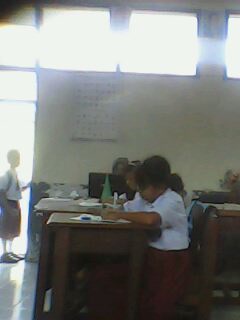 Saat murid mengerjakan tugas LKS pada siklus I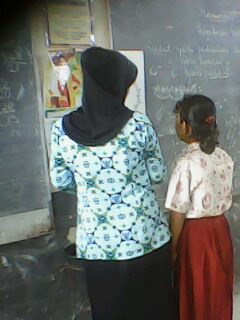 SIKLUS I :    Saat murid  mengerjakan tugas di papa tulis 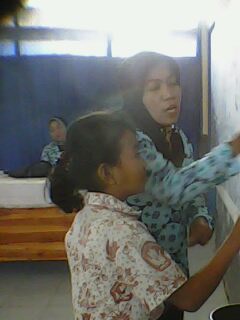 Gambar siklus II:  Murid mengerjakan tugas di papan tulis SIKLUS II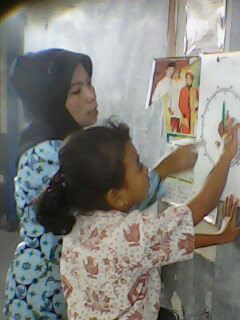 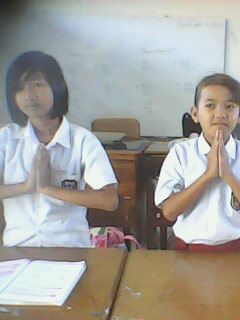 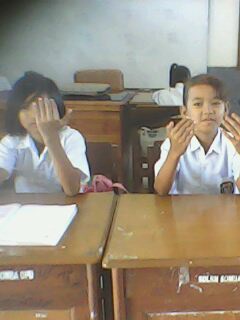 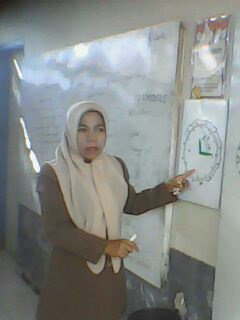 1 . Memulai pelajaran dengan salam dan doa  2. Mengerjakan pree- test   3.  Apersepsi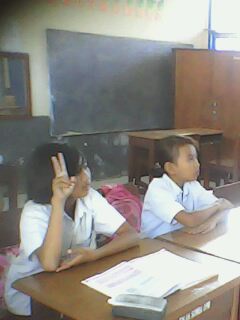 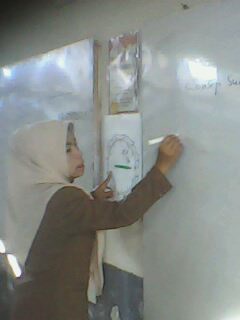 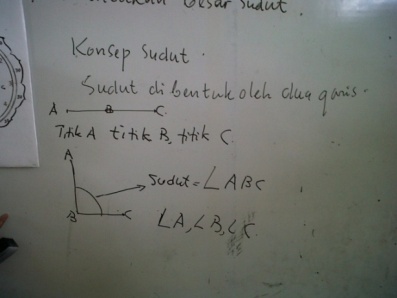 4. Murid menjawab pertanyaan   5. Guru menjelaskan konsep susut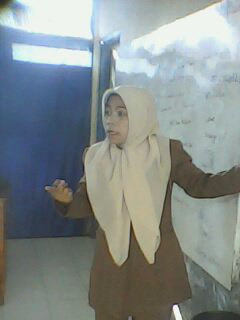 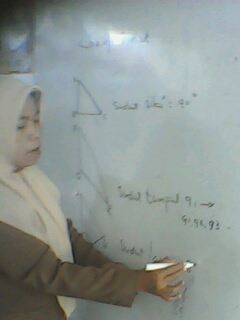 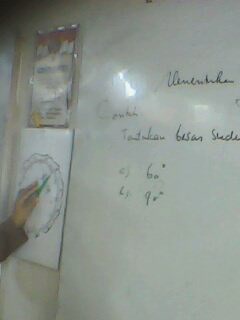 6.    Guru menjelaskan  materi pelajaran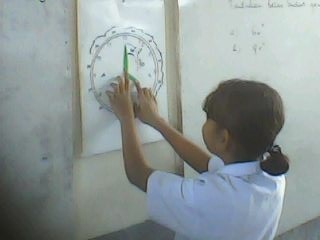 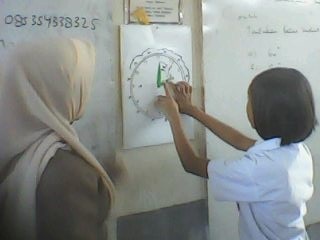 7. Murid mengerjakan tugas di papan tulis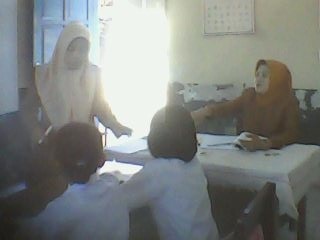 8. Murid mengerjakan soal               9.  Selesai mengerjakan soal   Disini dikutif untuk siklus ISiklus I  pertemuan II                                                                                              Murid  memberi salam dan doa                   2. Murid mengerjakan pre-tesGuru menanamkan konsep sudut       4.  Guru menjelaskan materi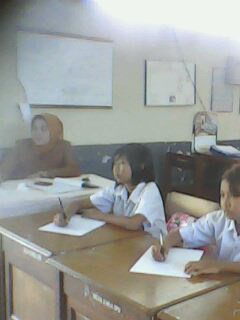 Guru memperlihatkan besar sudut gambar          Murid mengerjakan soal 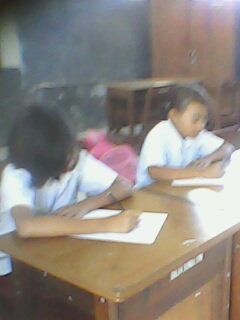 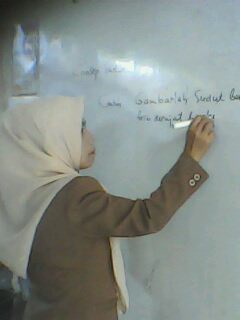   Murid mengerjakan tes                                       Guru menulis contoh cara menggambar sudut Menjelaskan cara menentukan nama sudut bangun datar. Murid mengerjakan soal sambil  memperhatikan media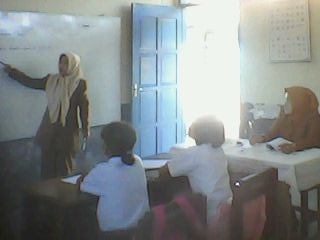 Gambar pada saat guru menjelaskan materi  Gambar saat  murid selesaimengerjakan soal  Guru memperlihatkan cara menentukan sudut berdasarkan besar sudut yang telah ditentukanGambar pada saat murid  disuruh menentukan besar sudut SELESAI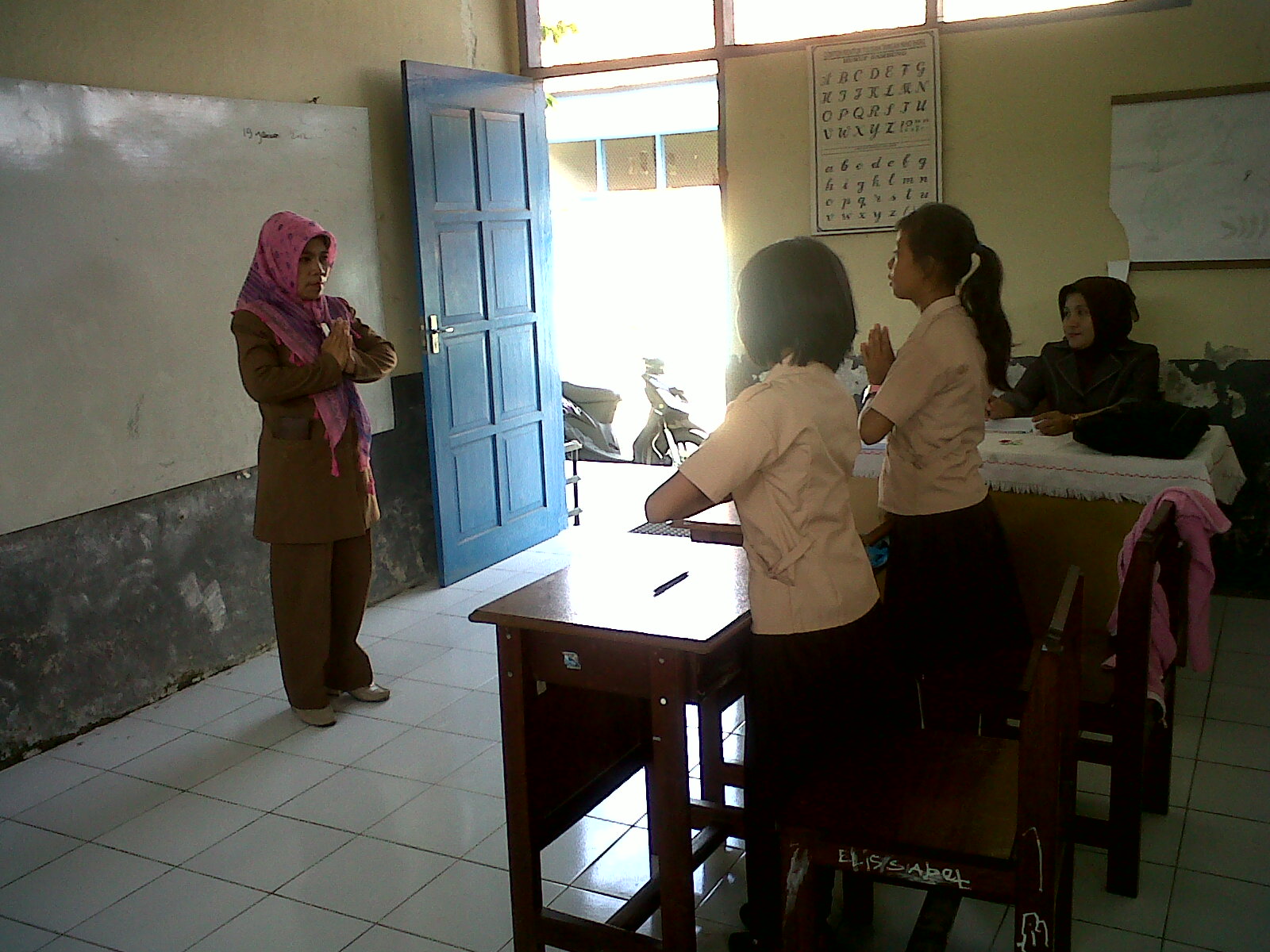 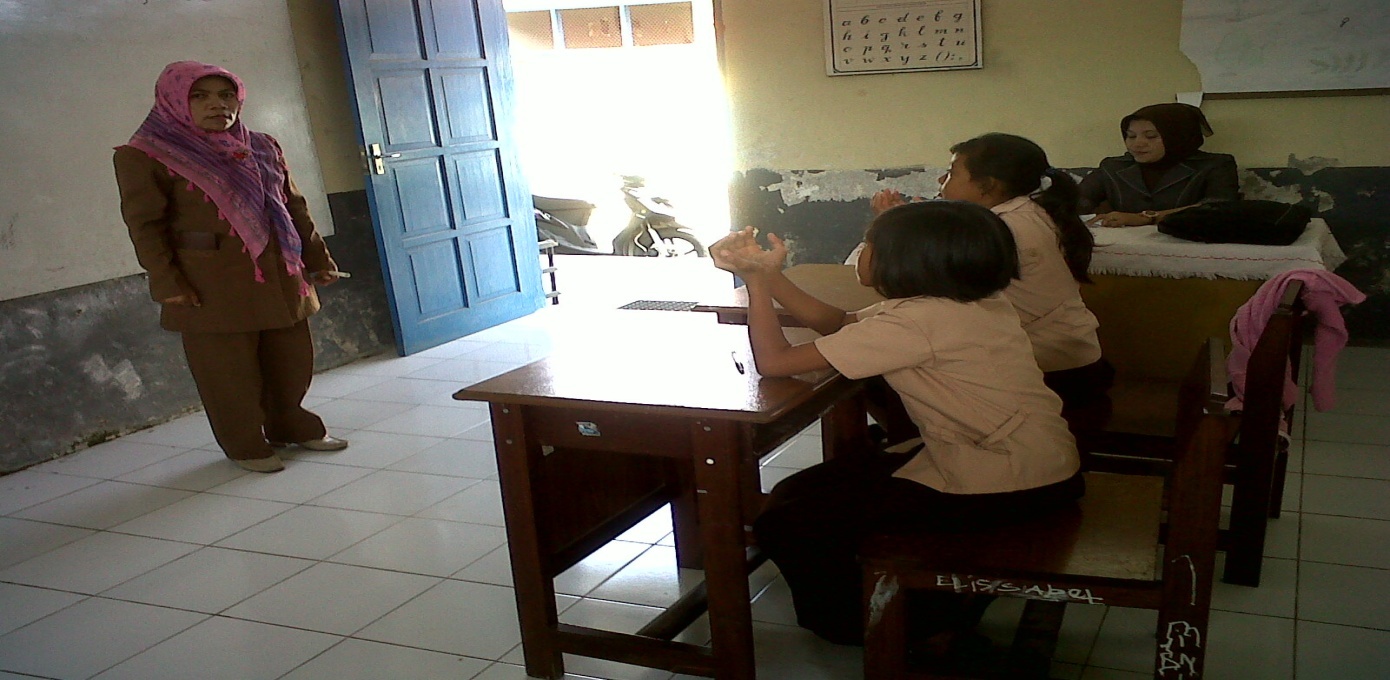 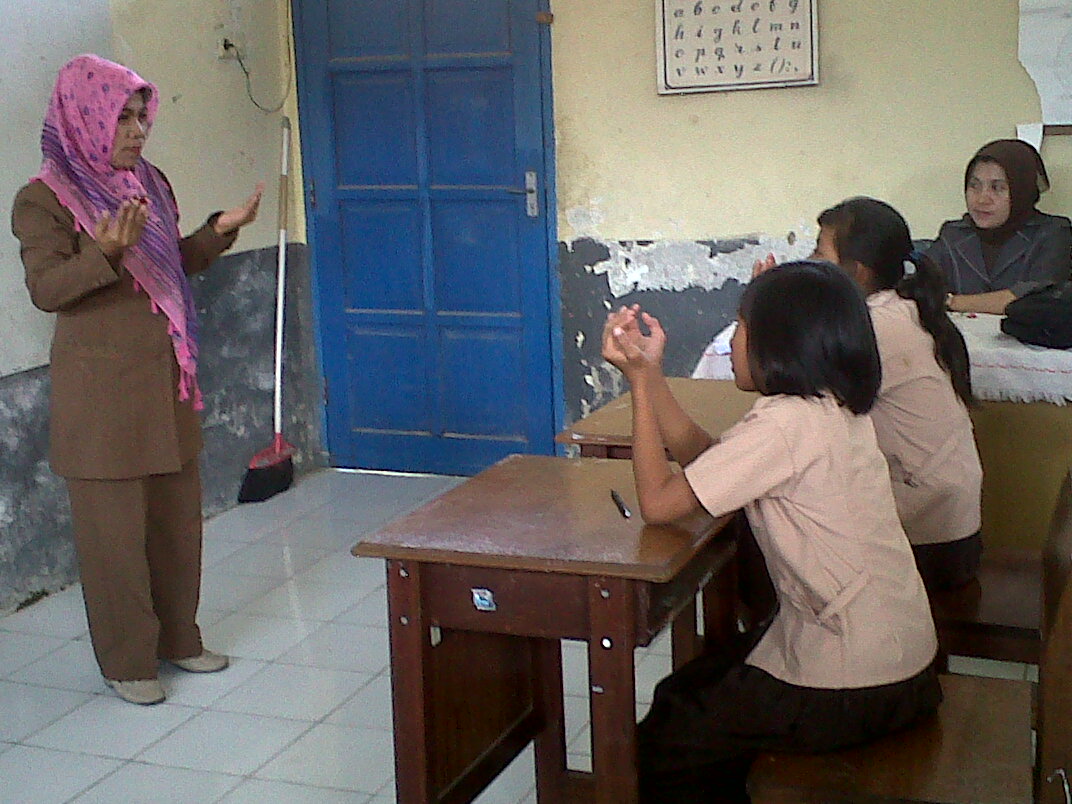 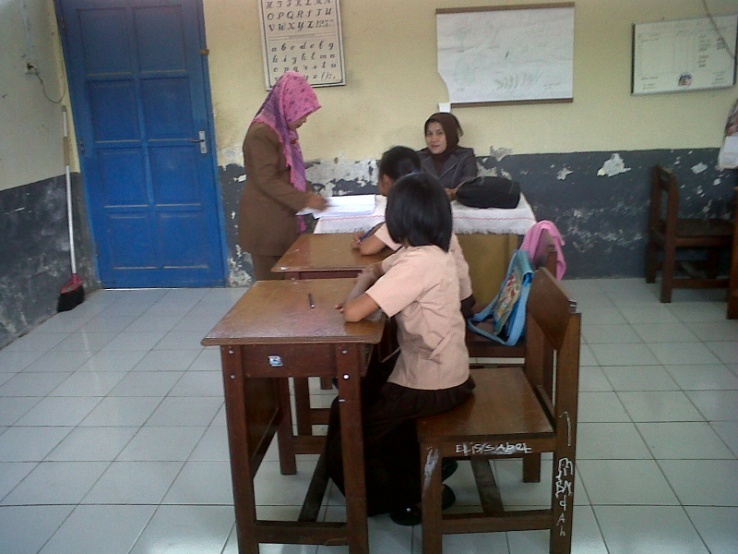 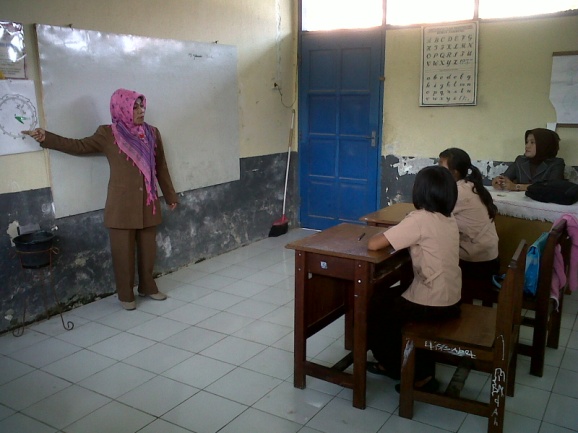 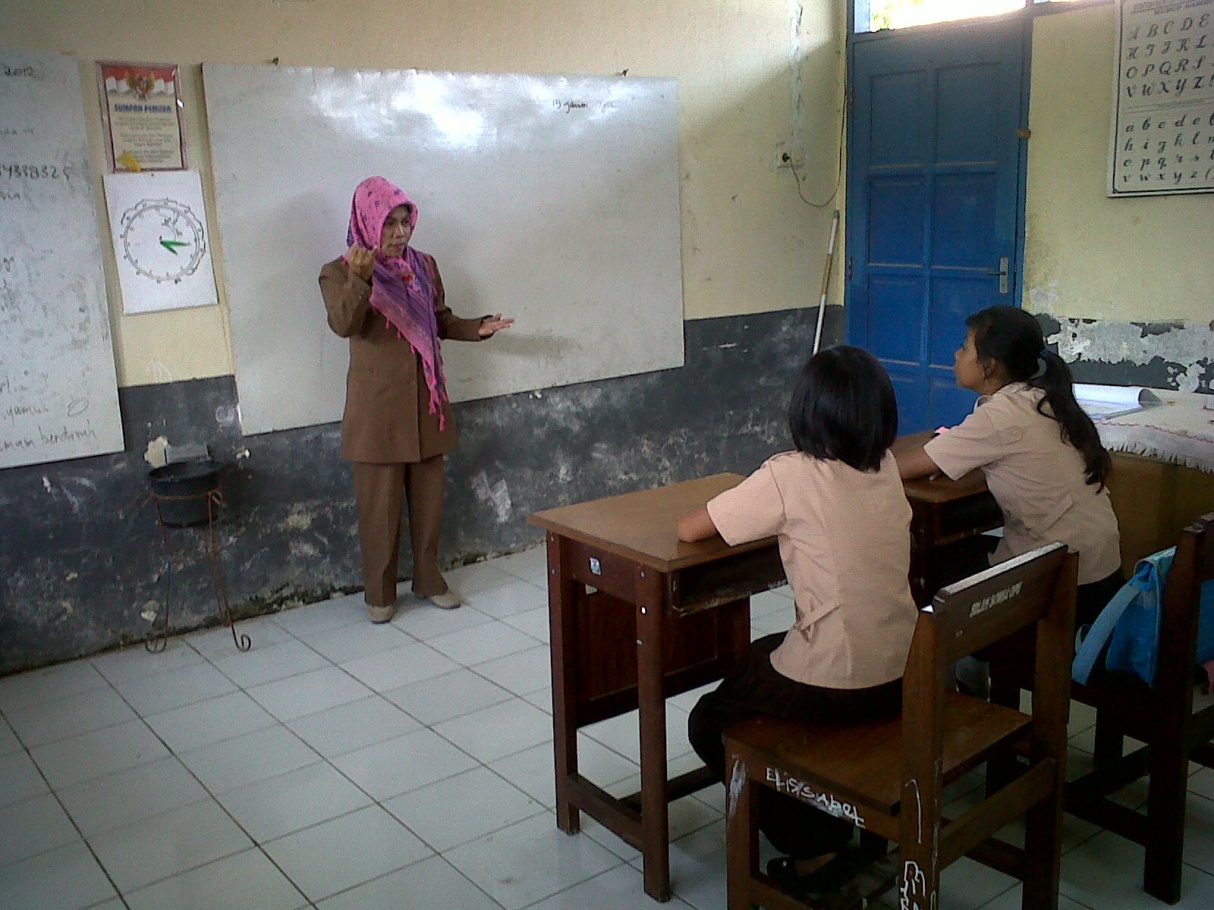 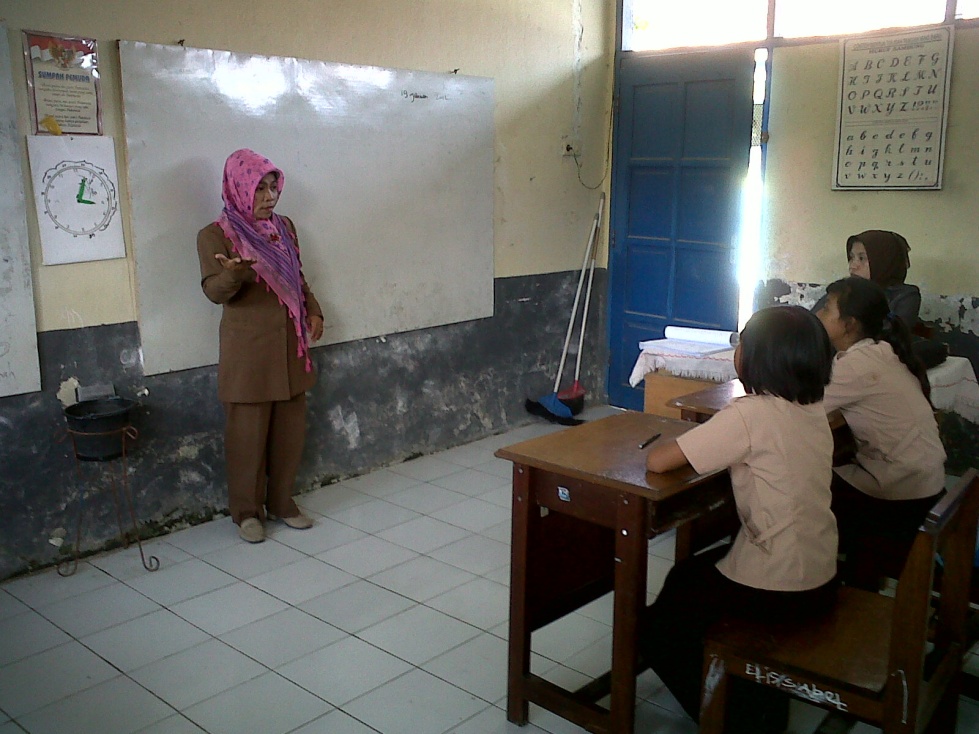 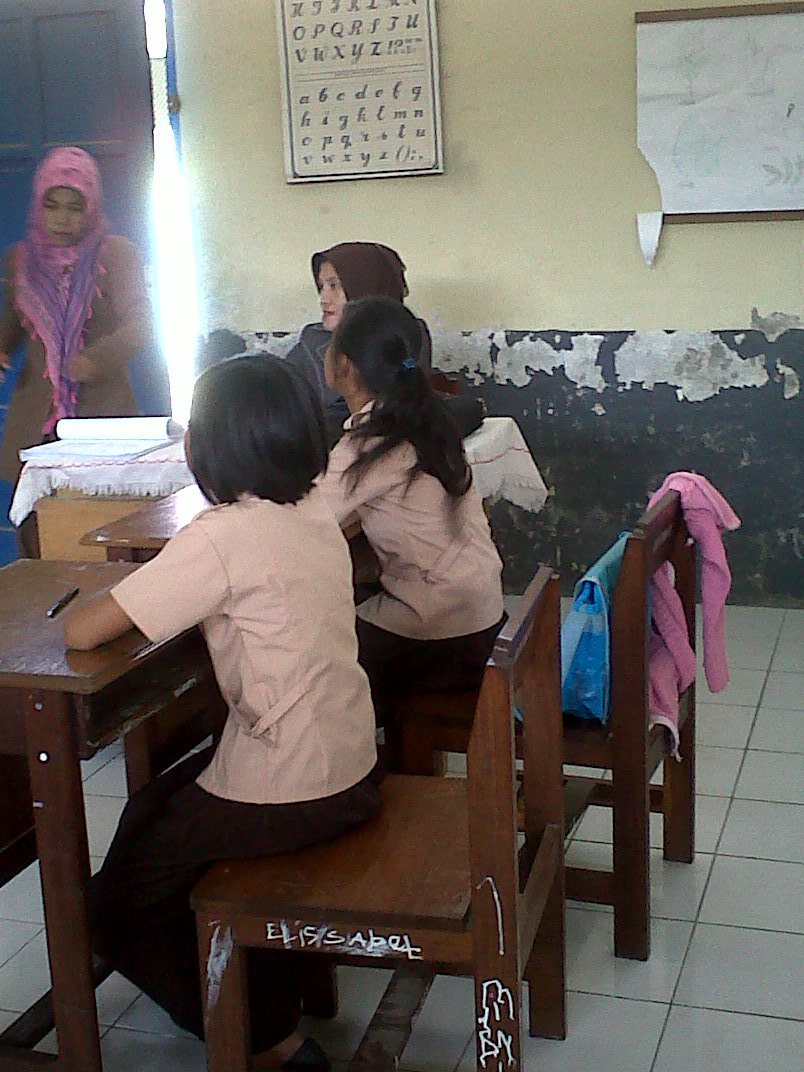 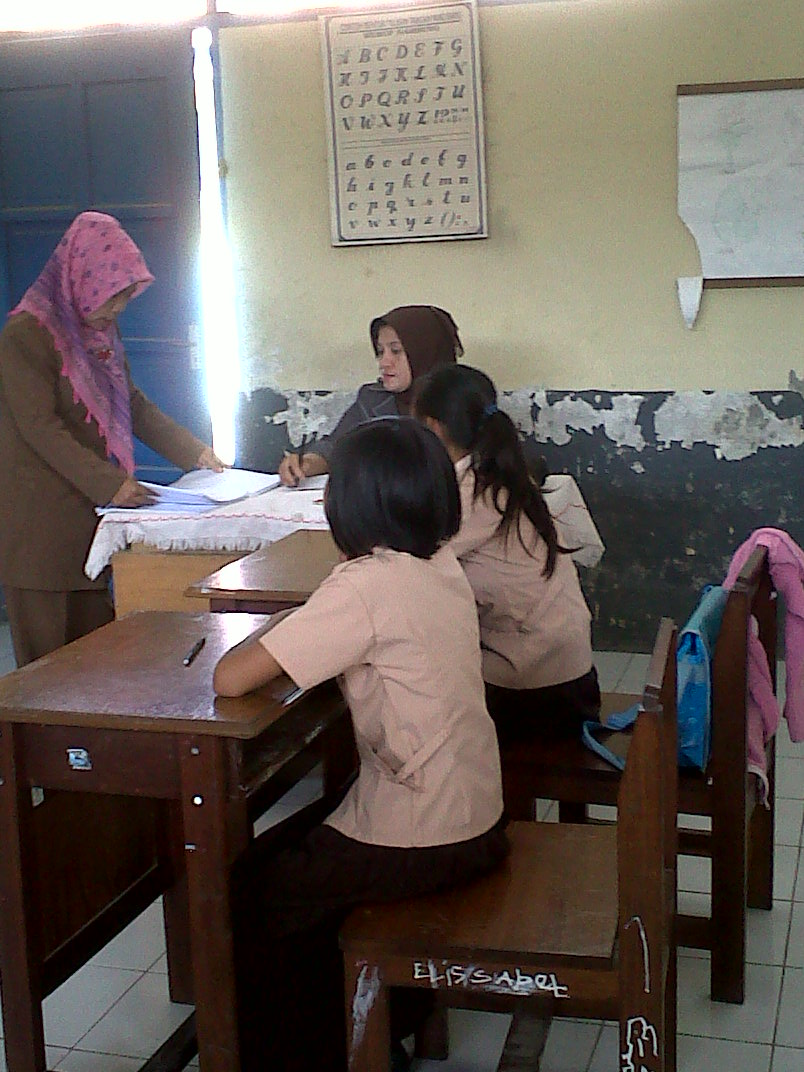 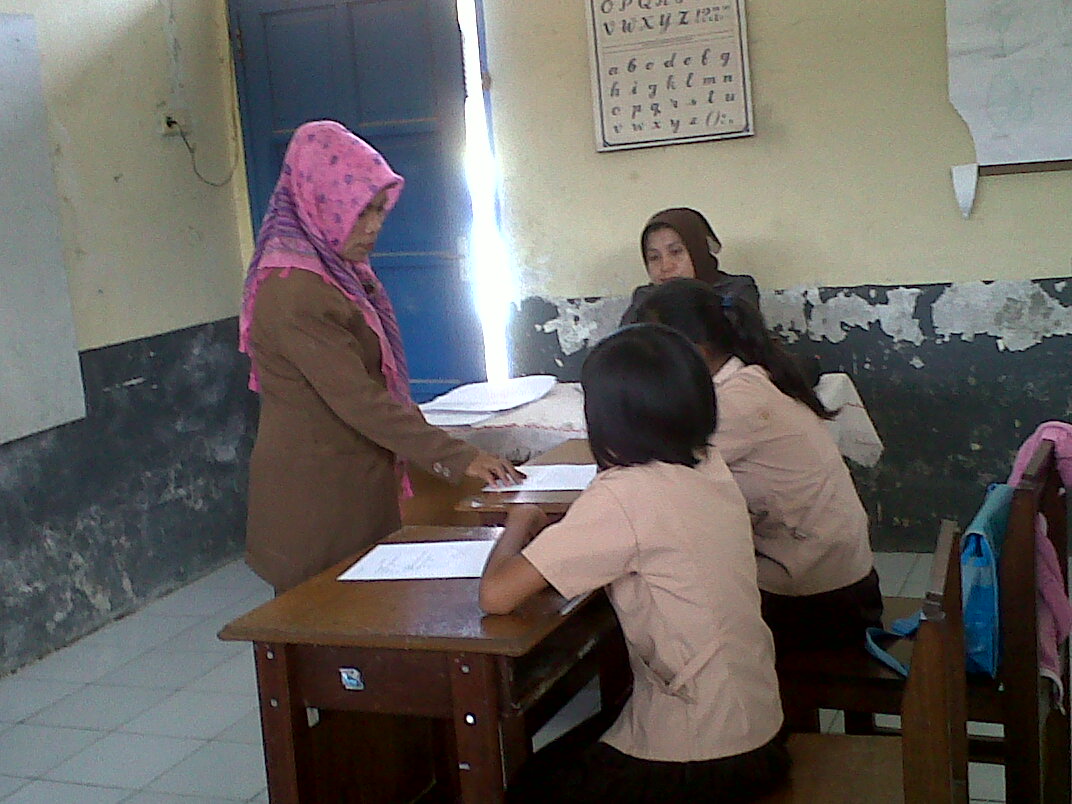 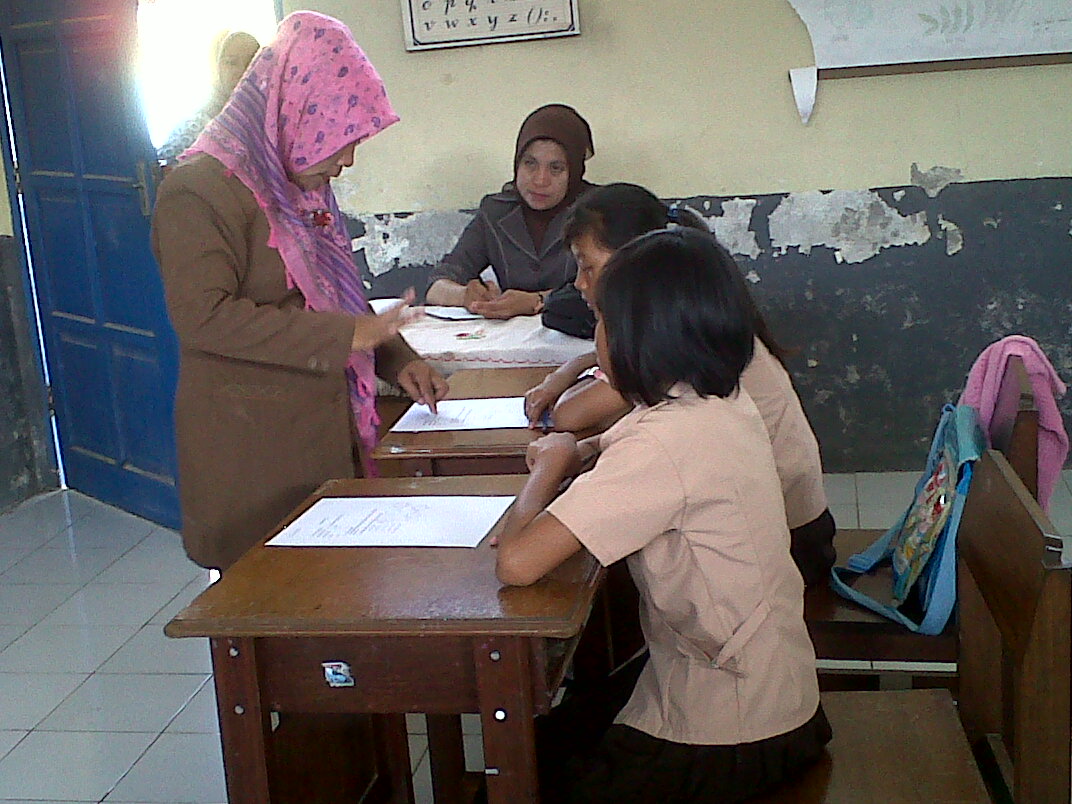 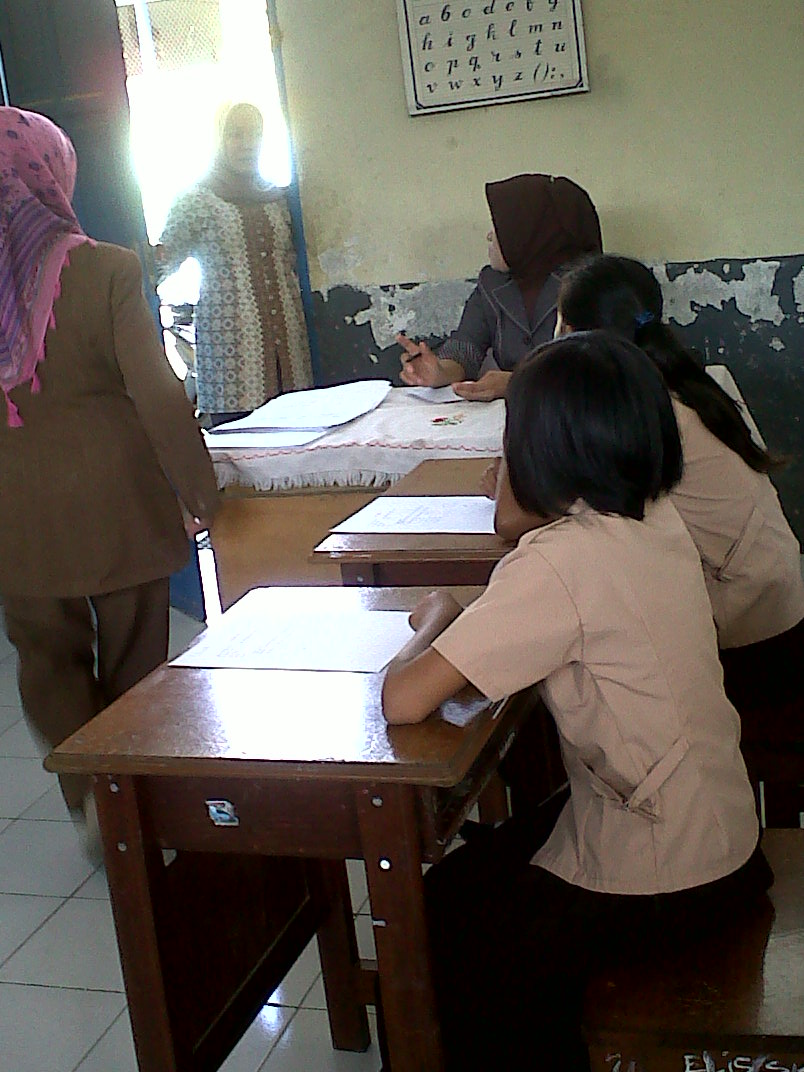 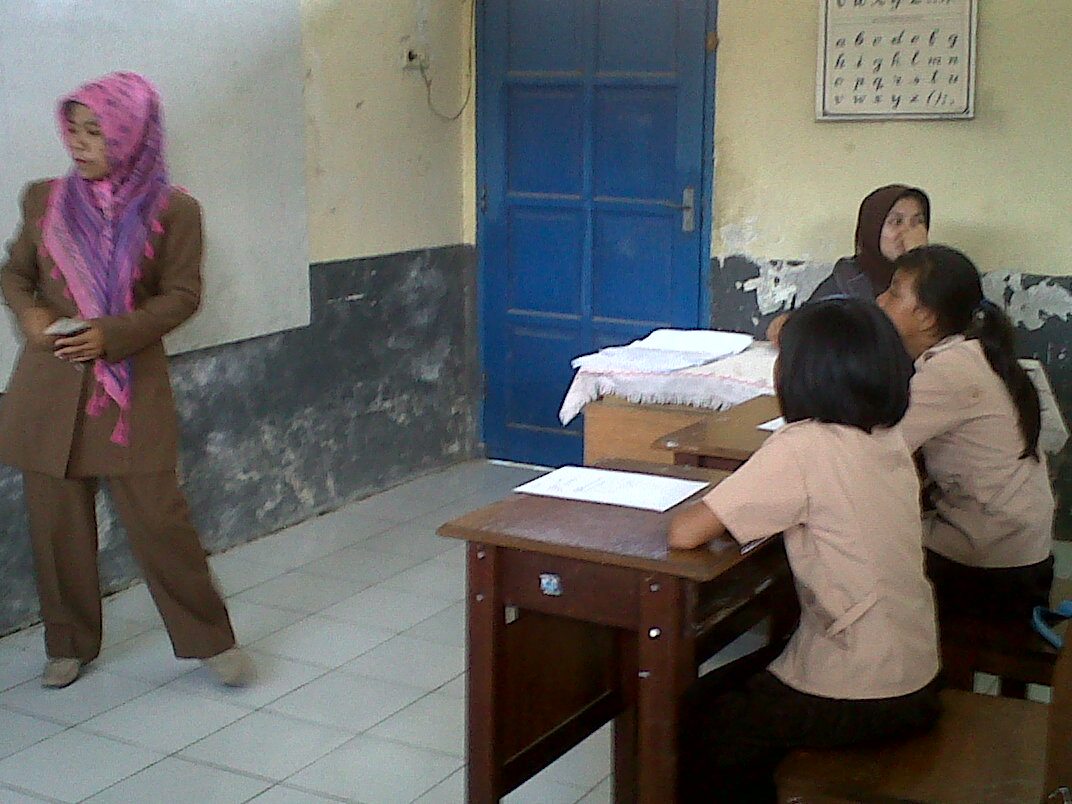 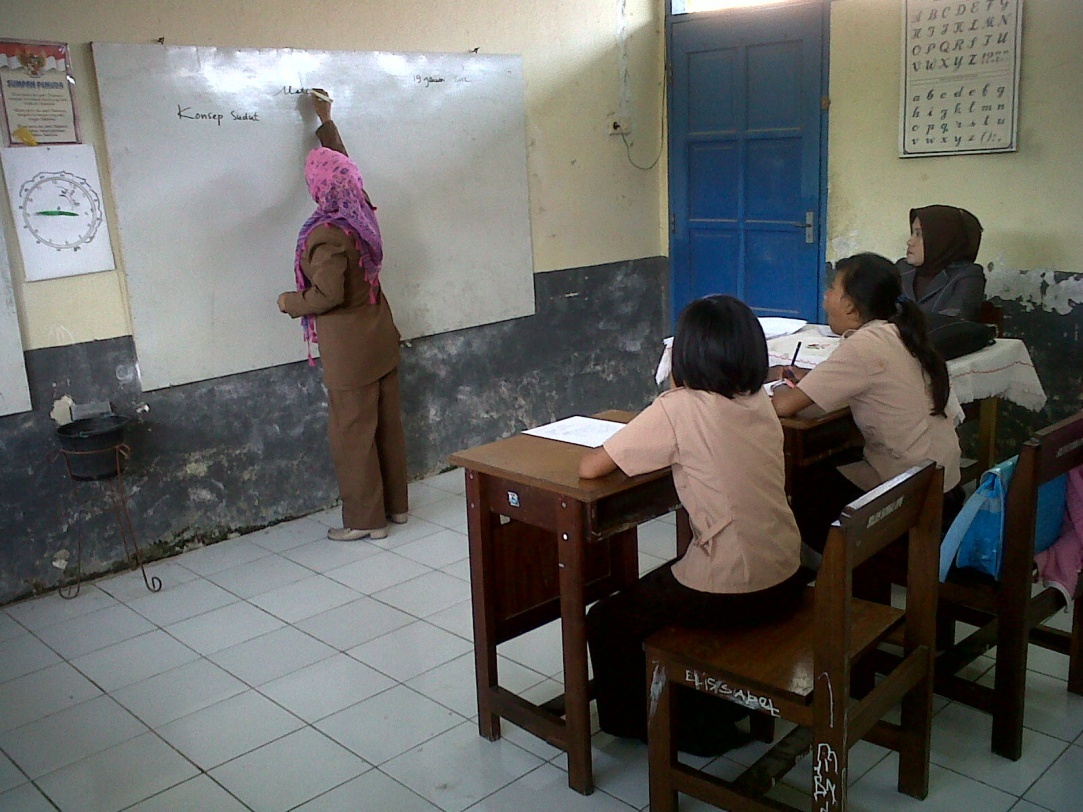 P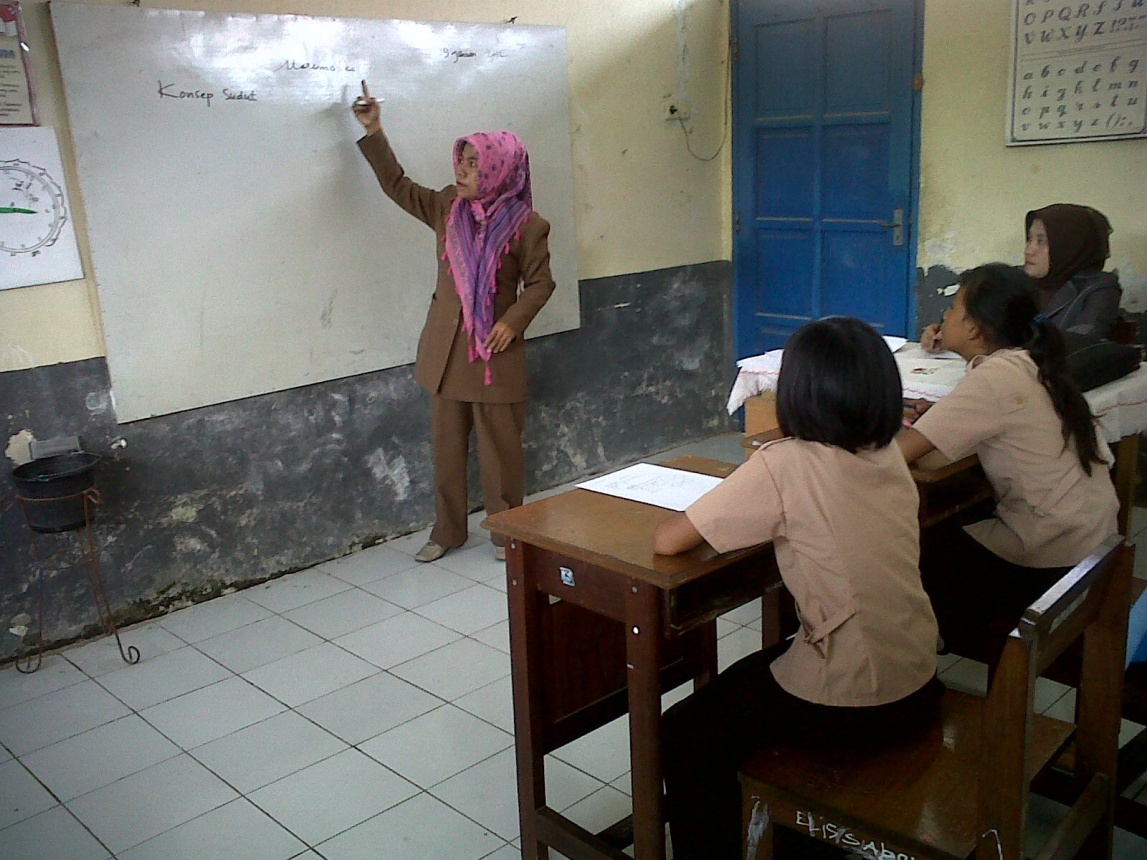 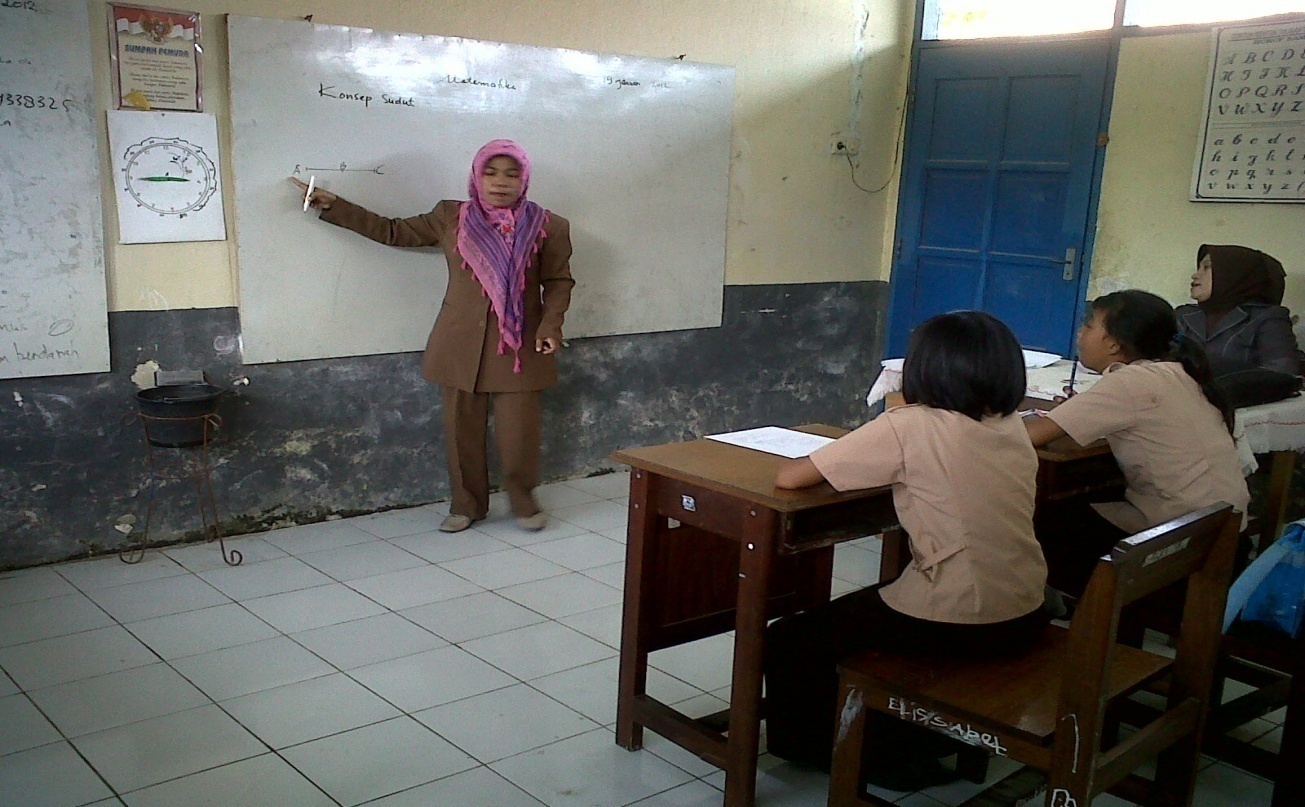 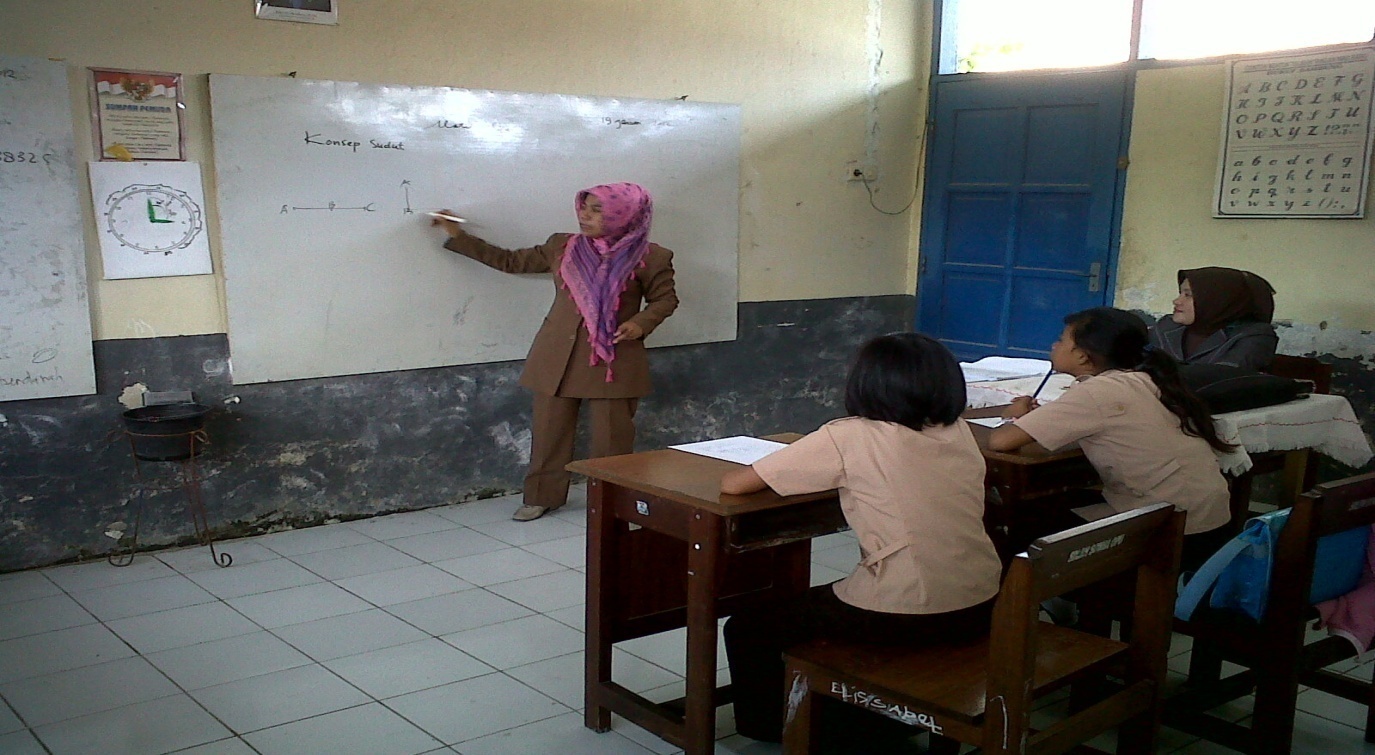 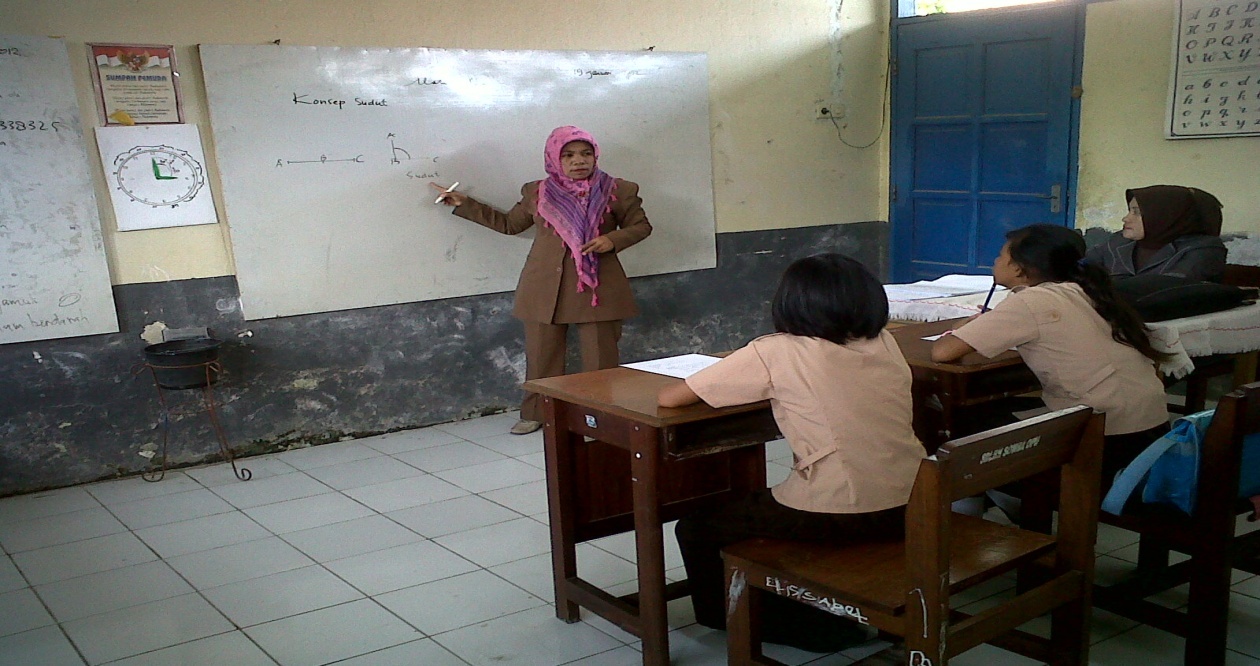 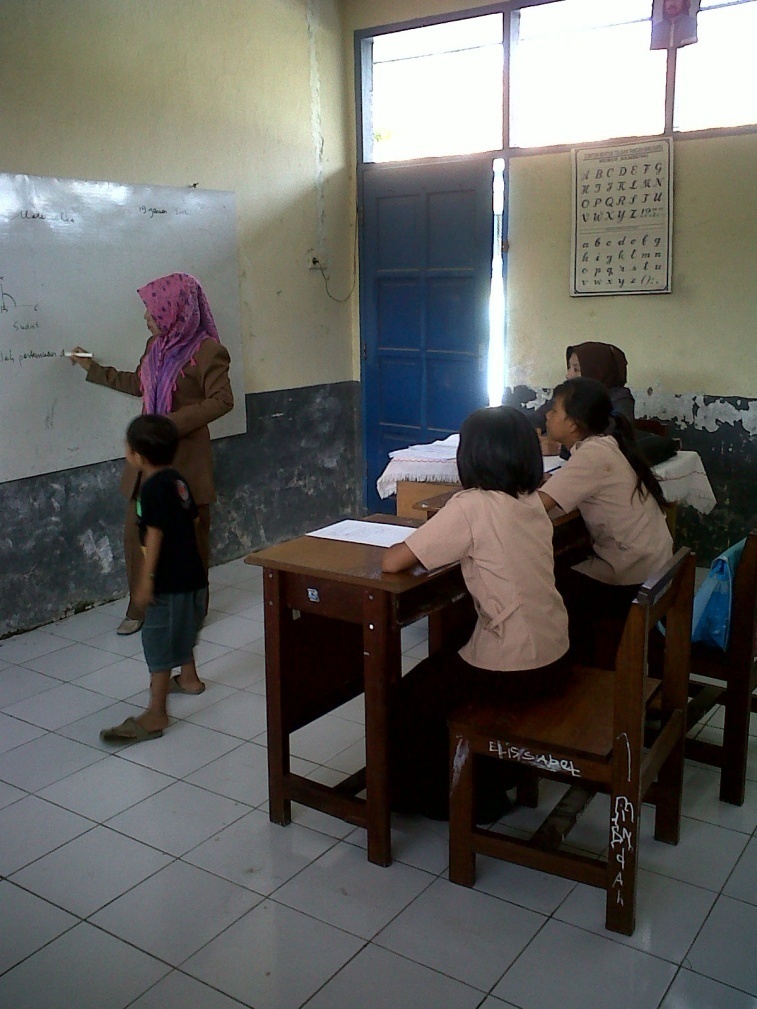 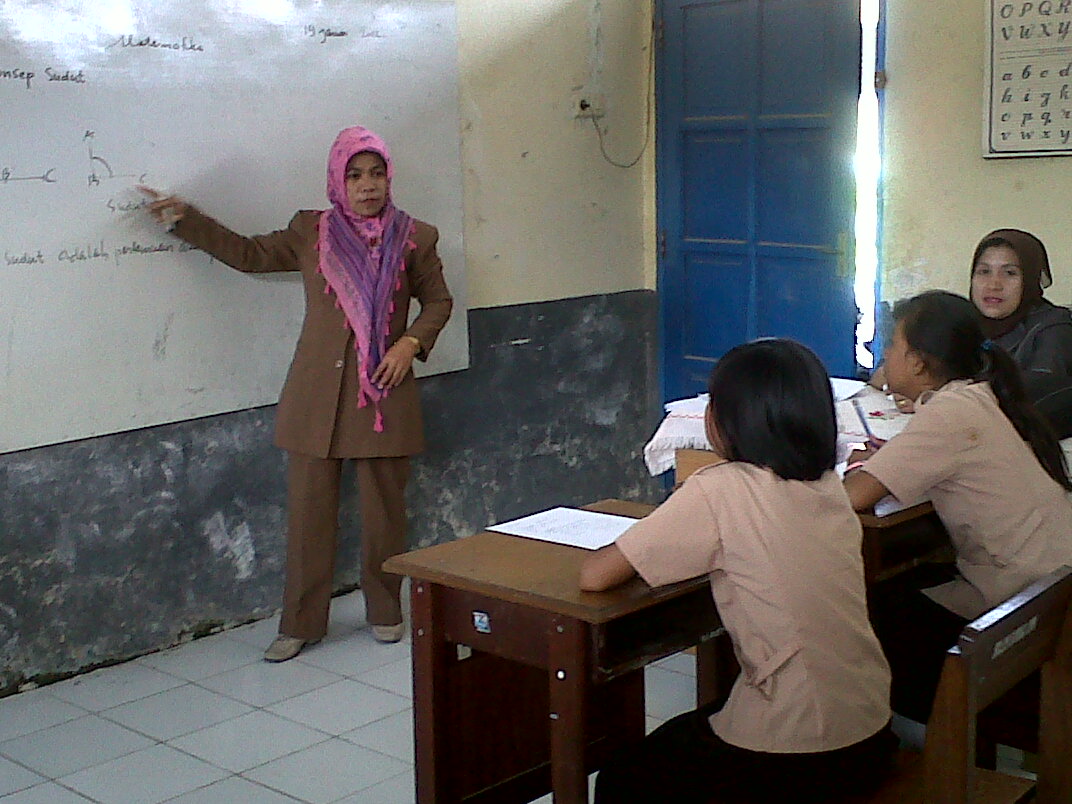 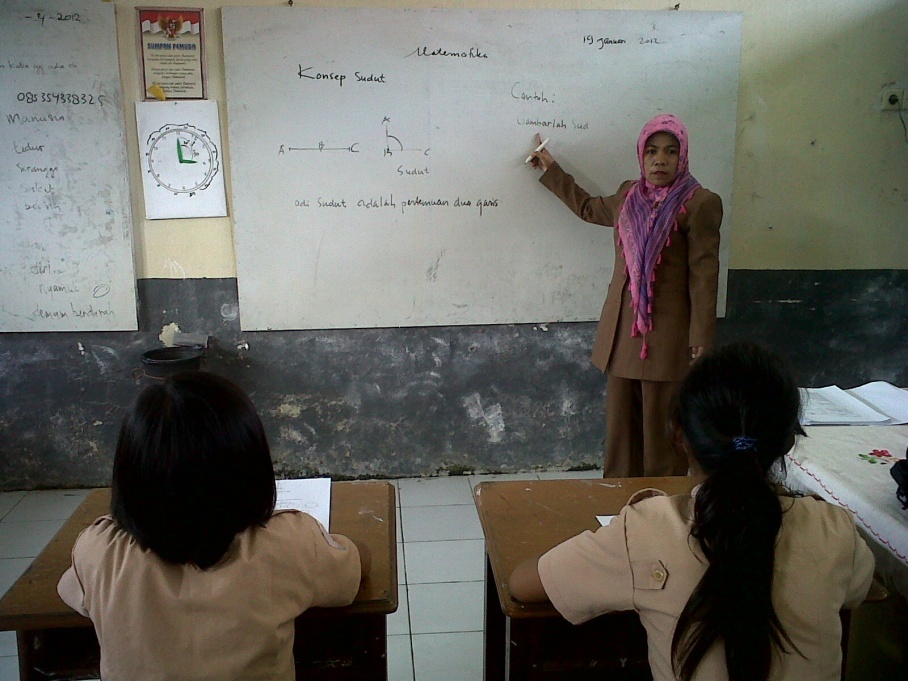 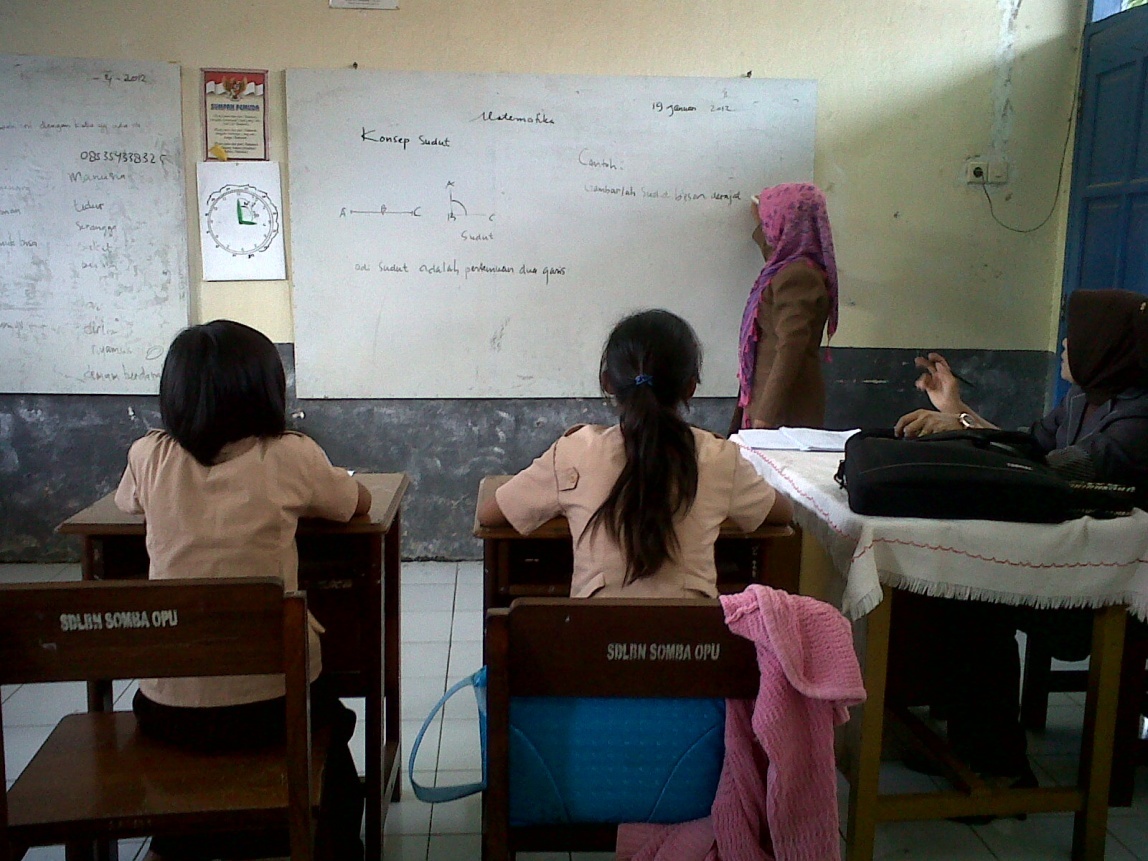 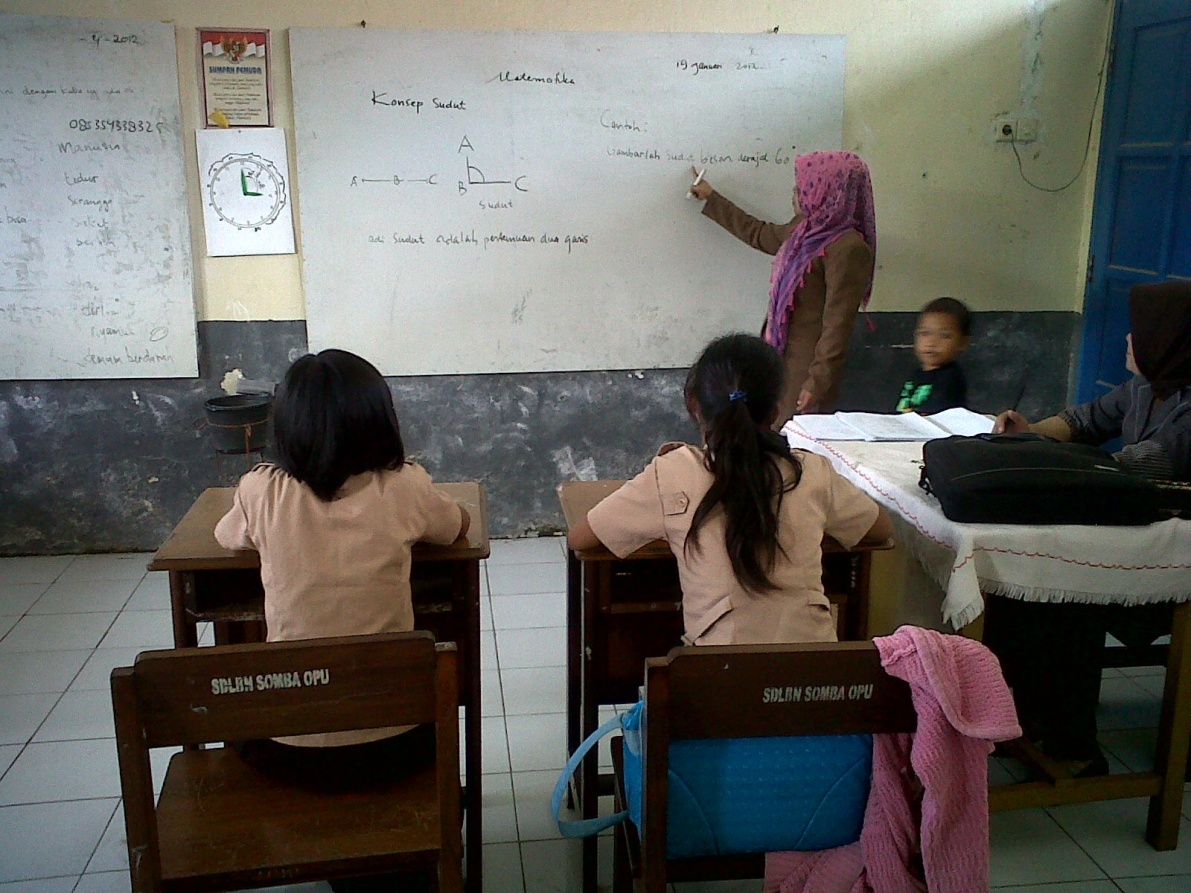 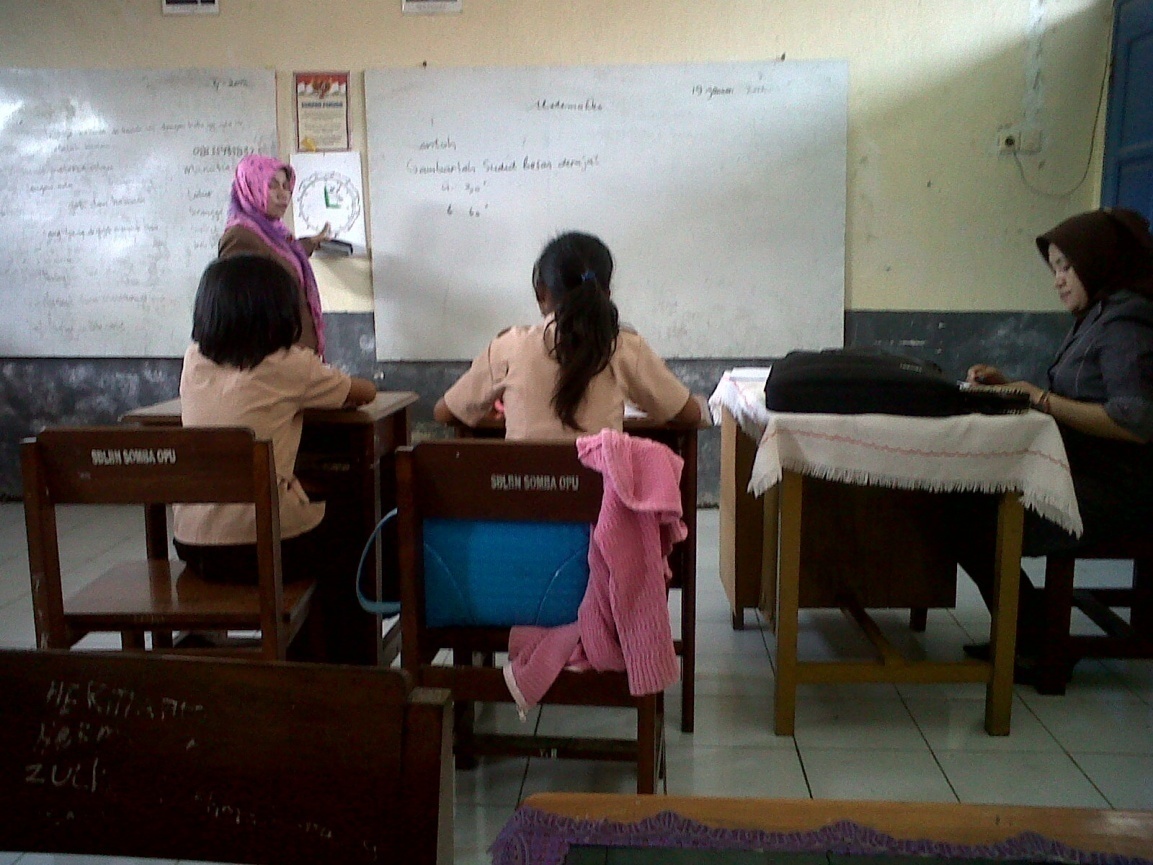 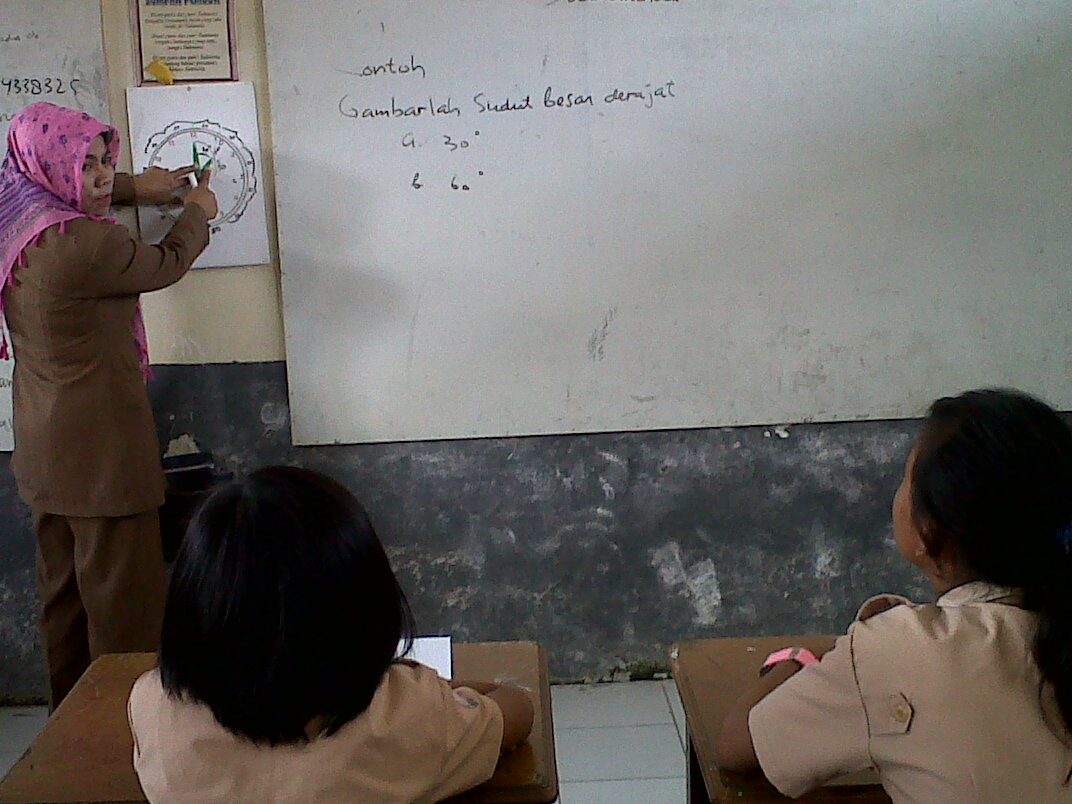 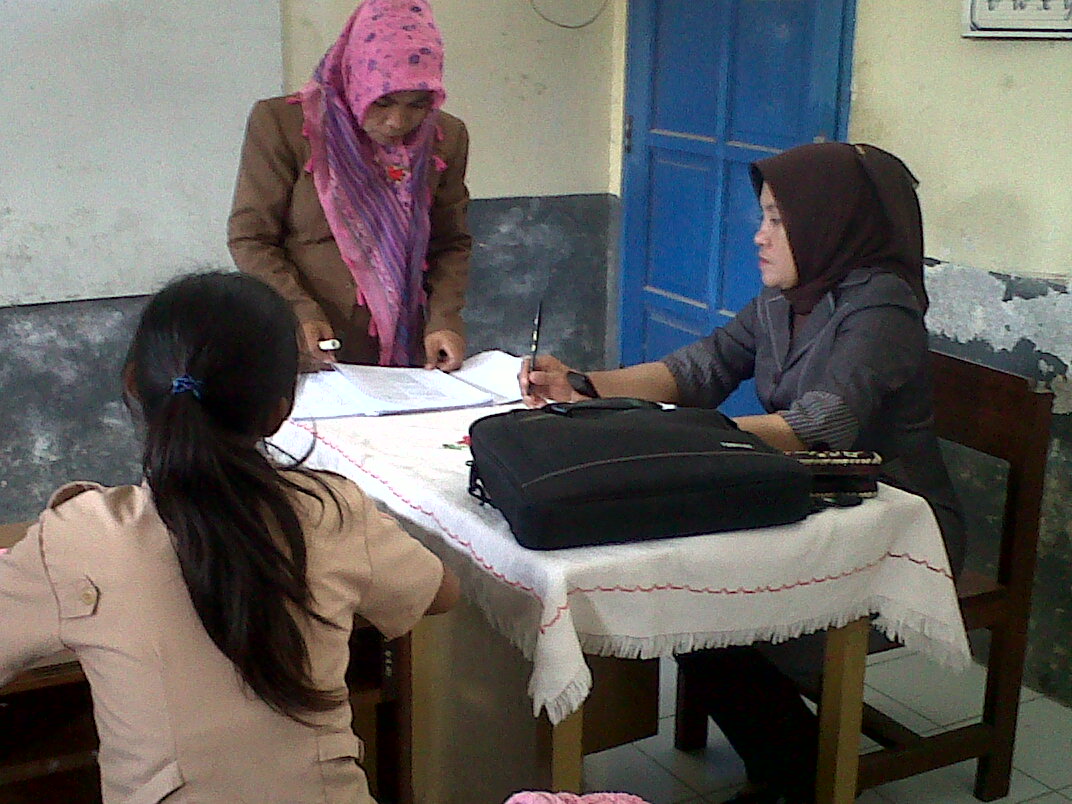 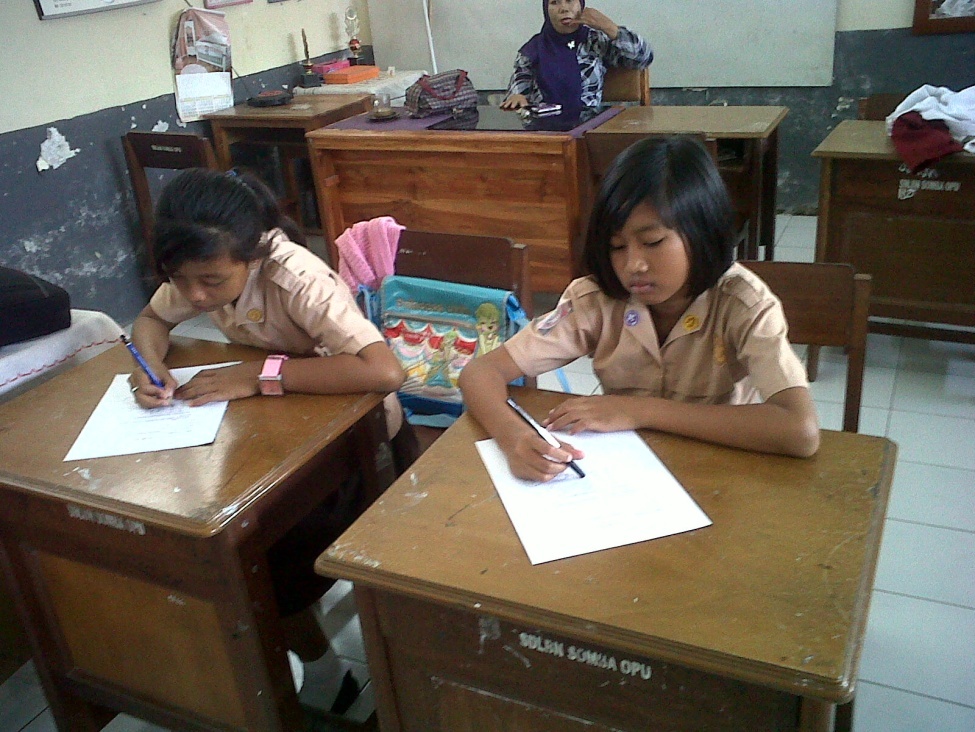 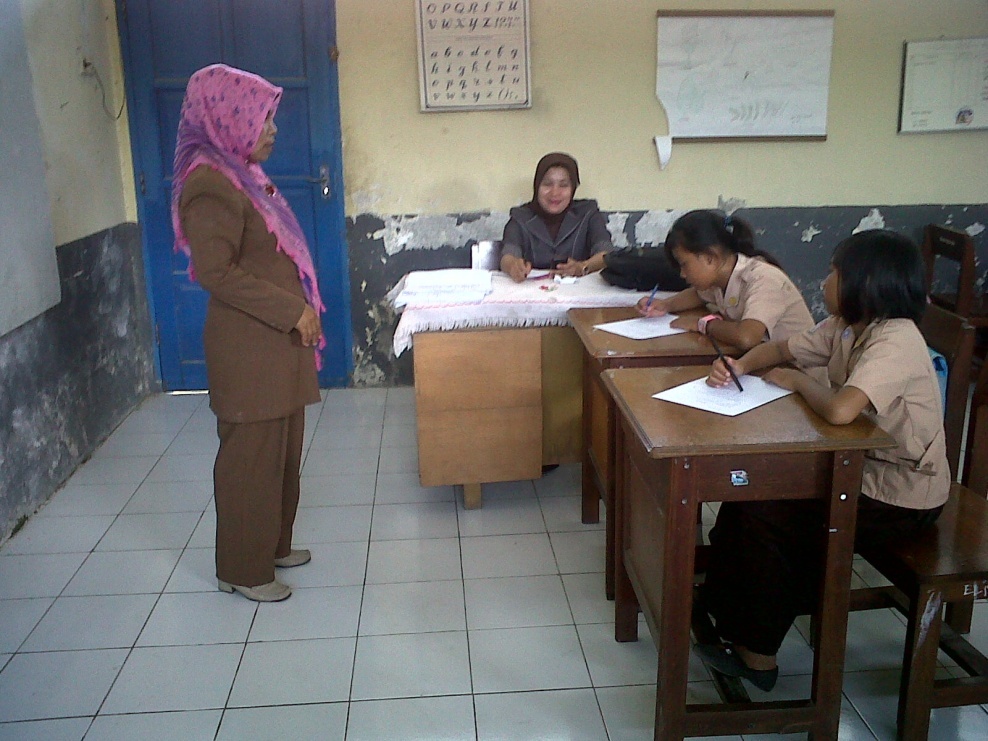 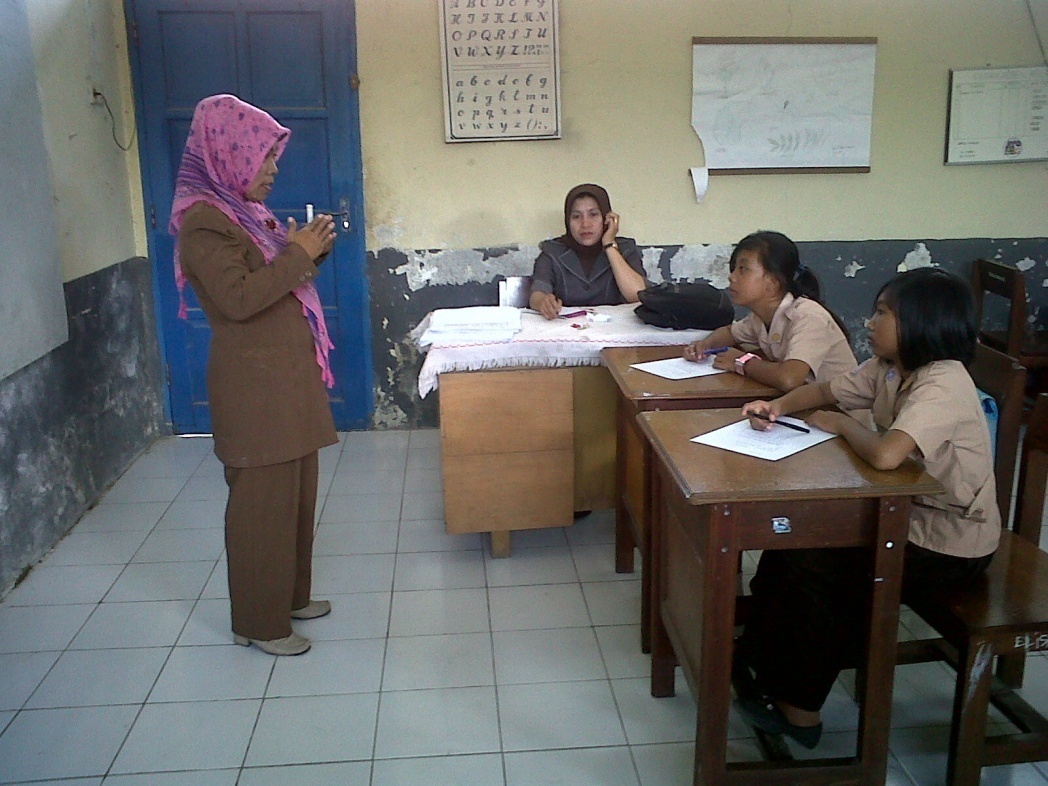 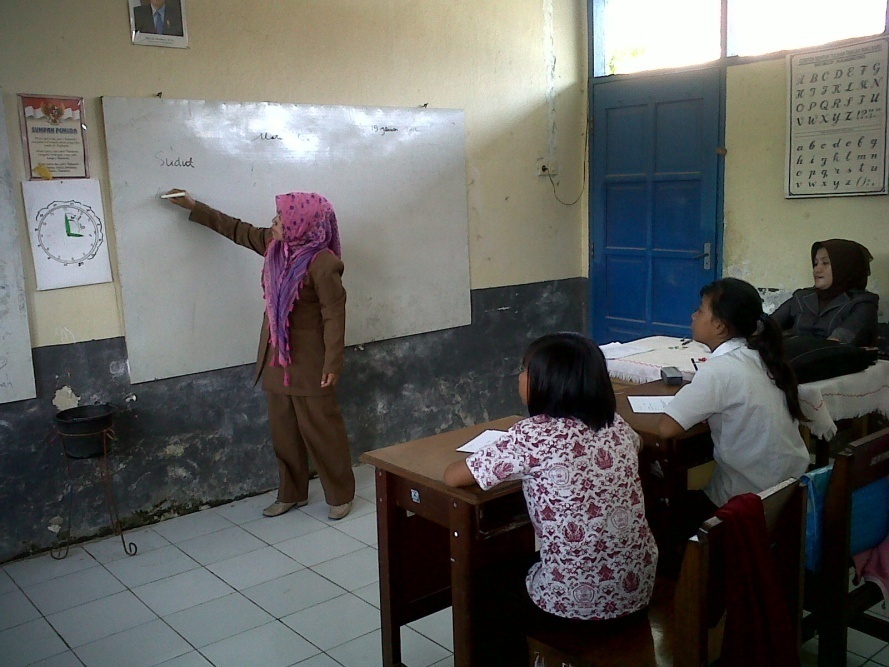 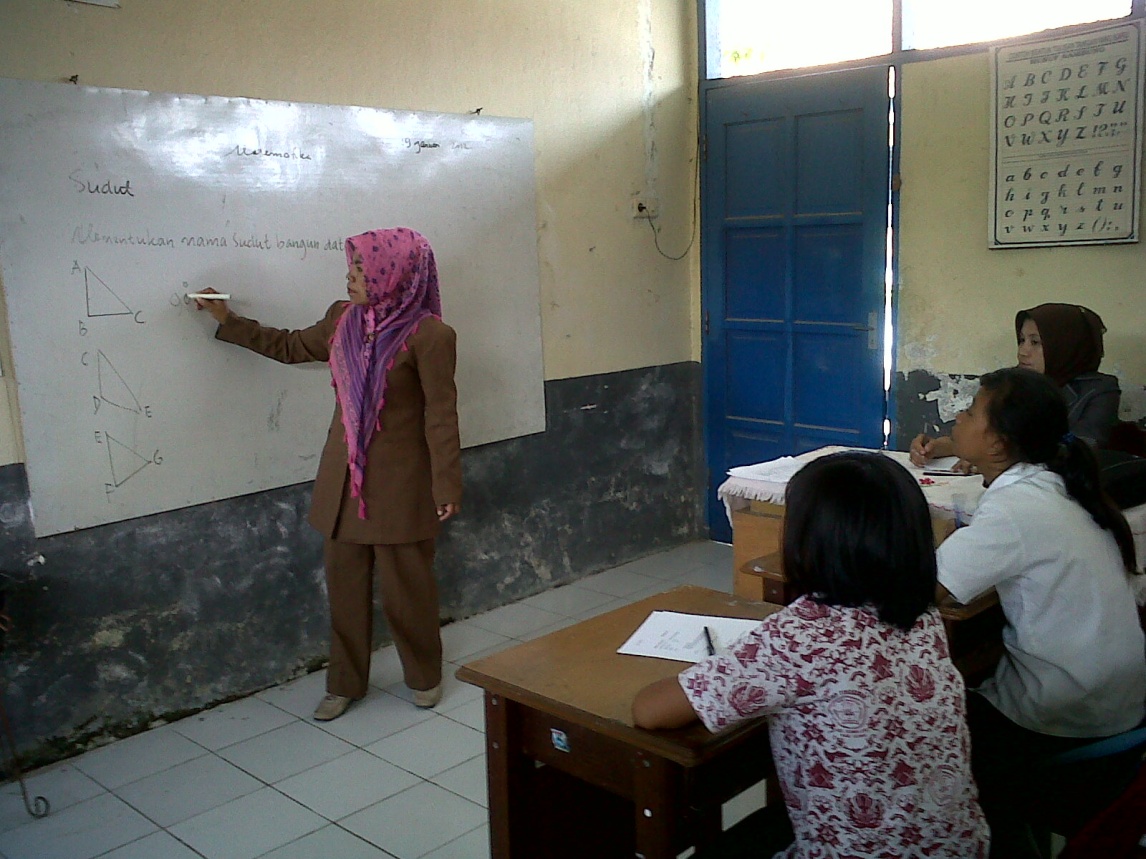 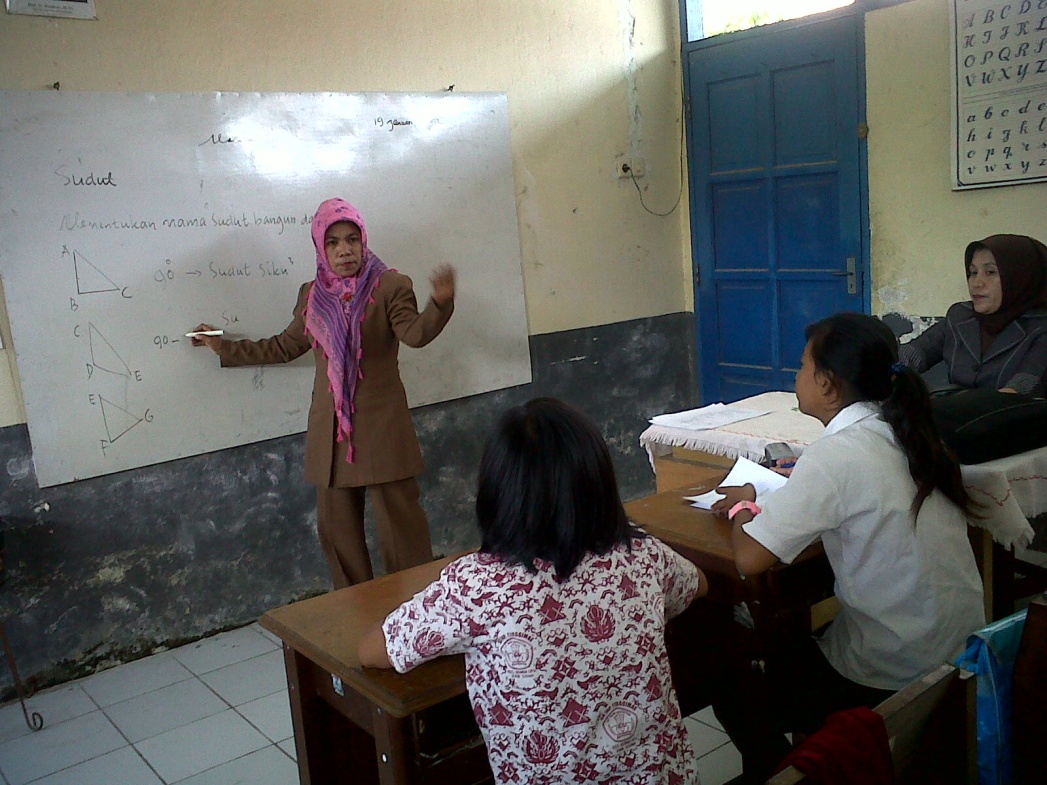 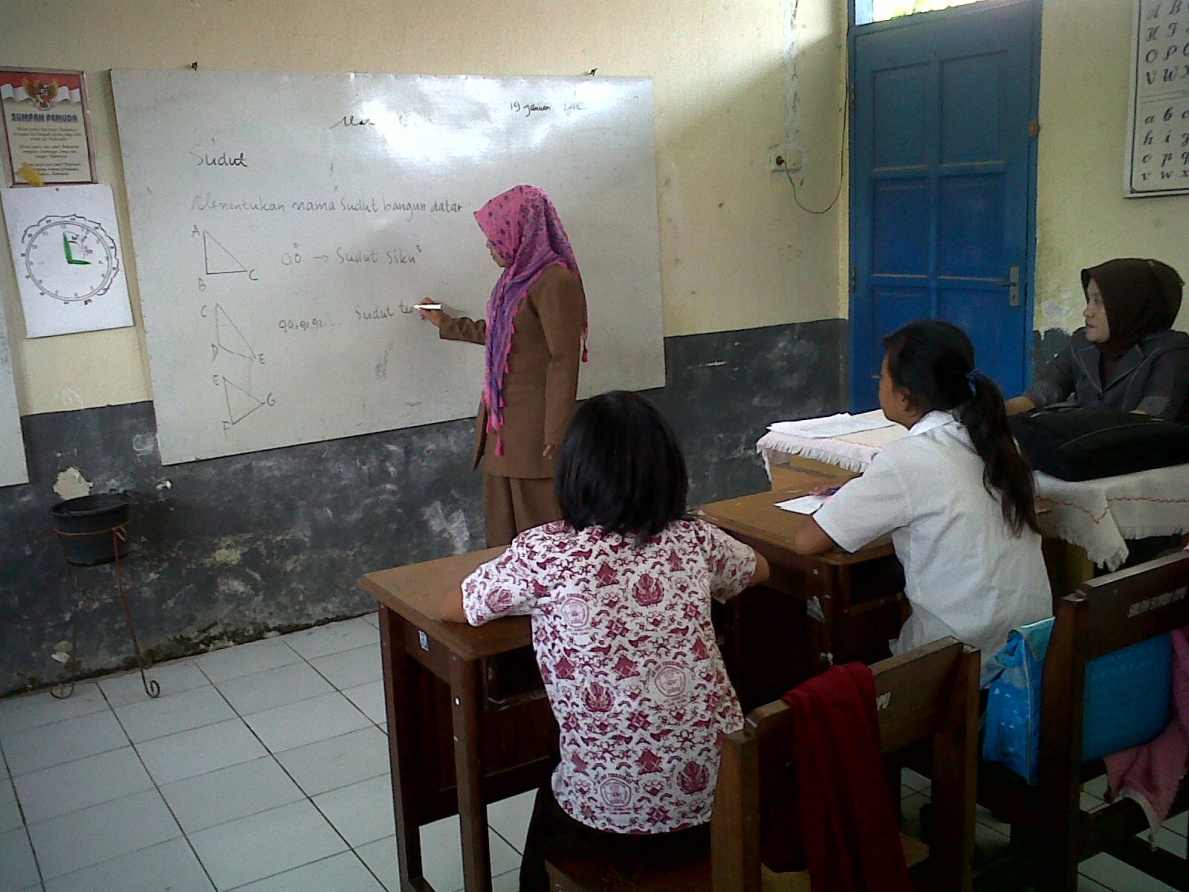 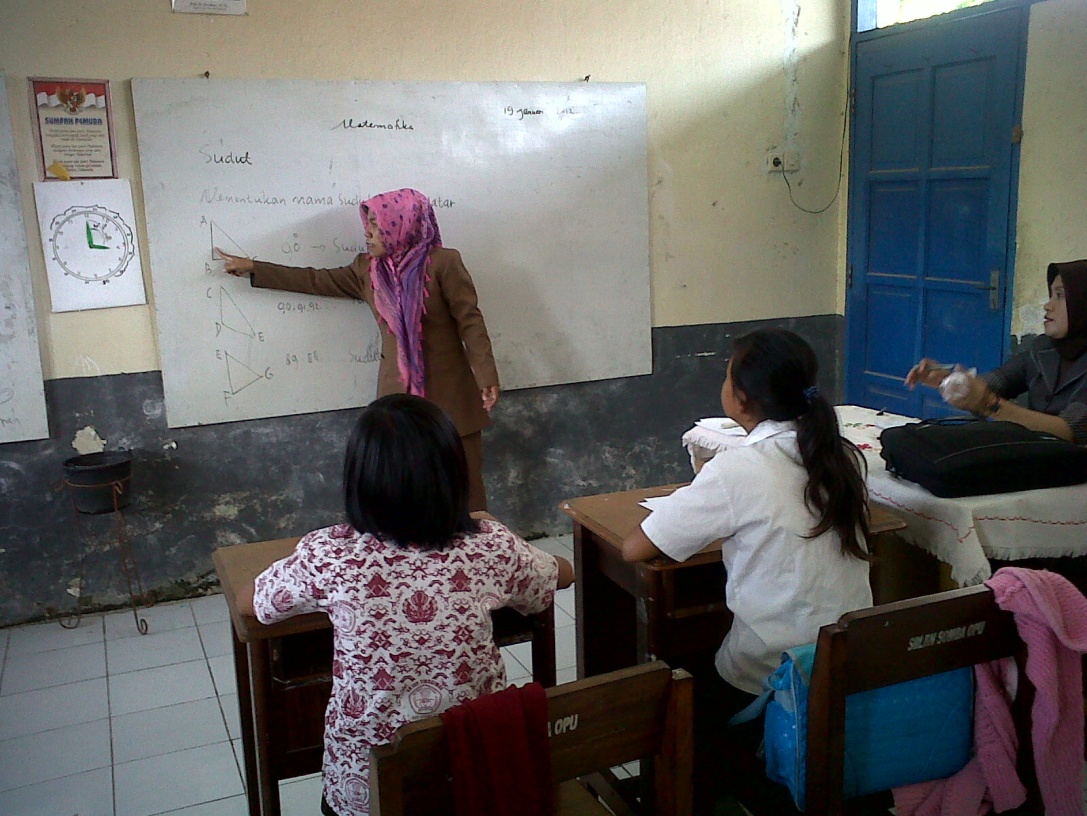 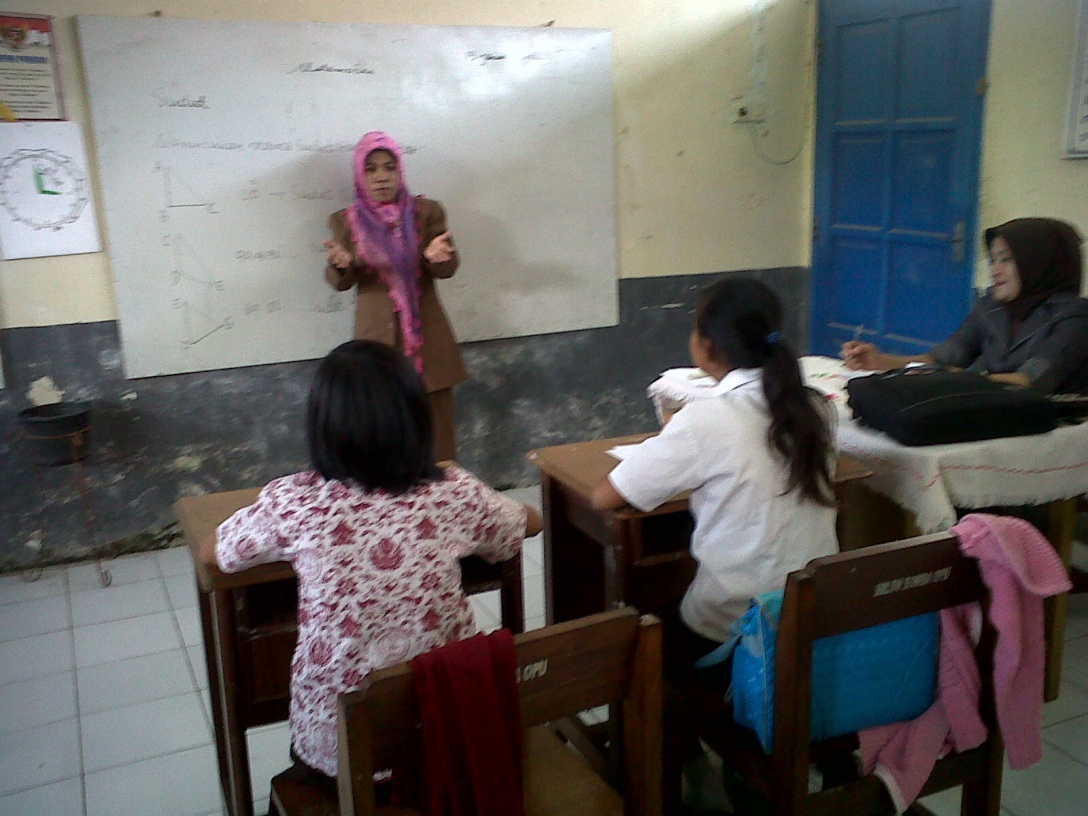 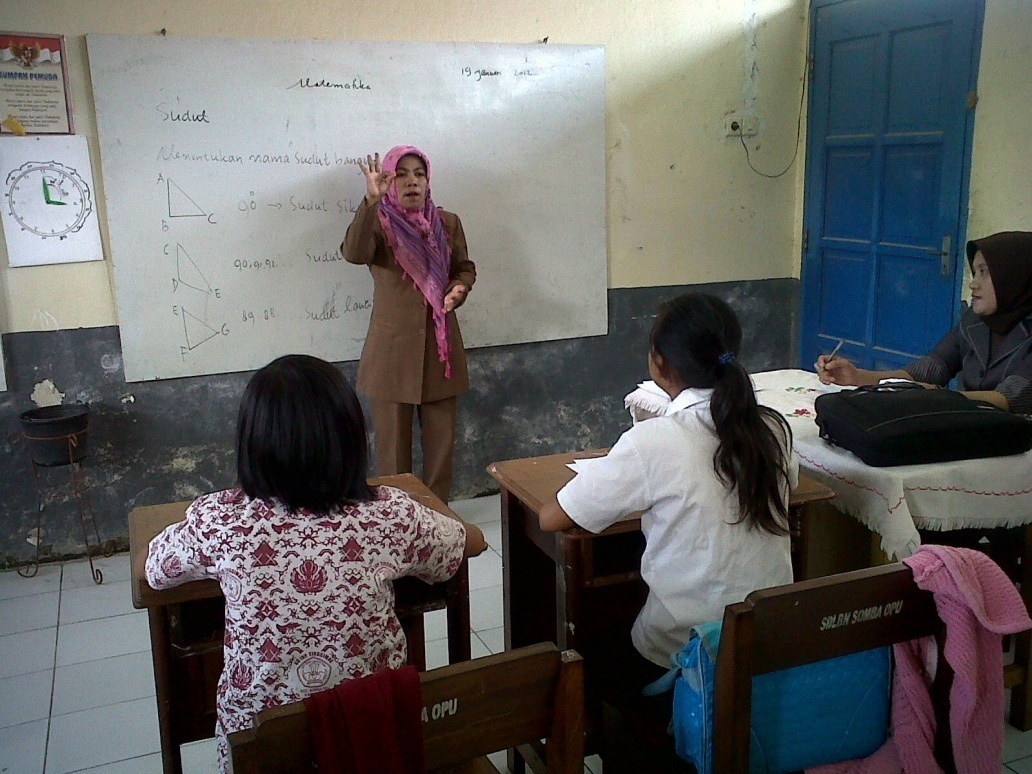 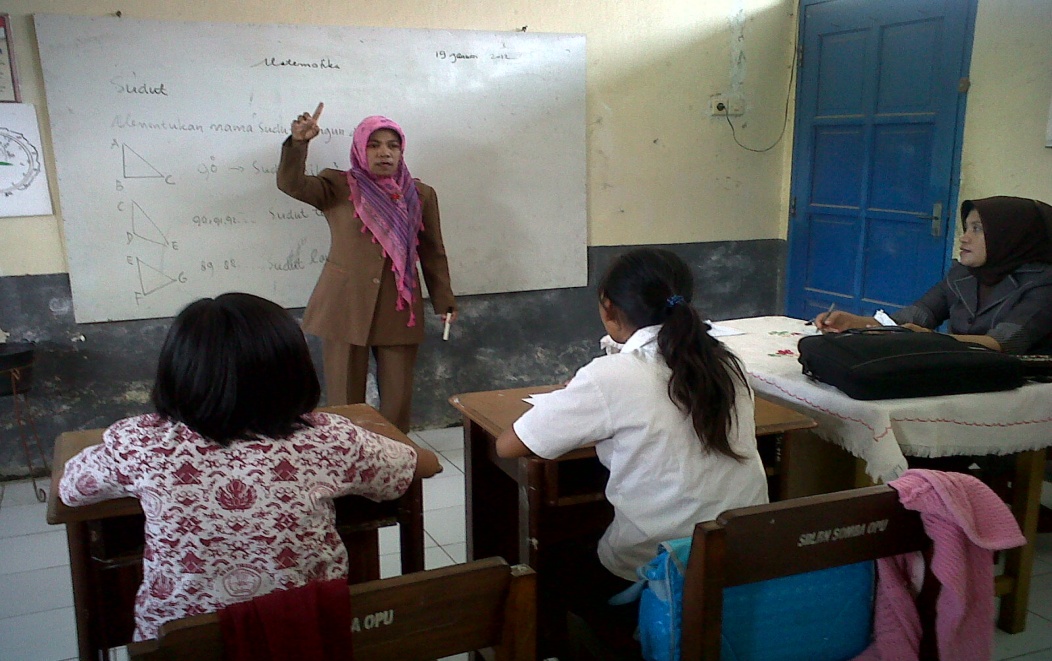 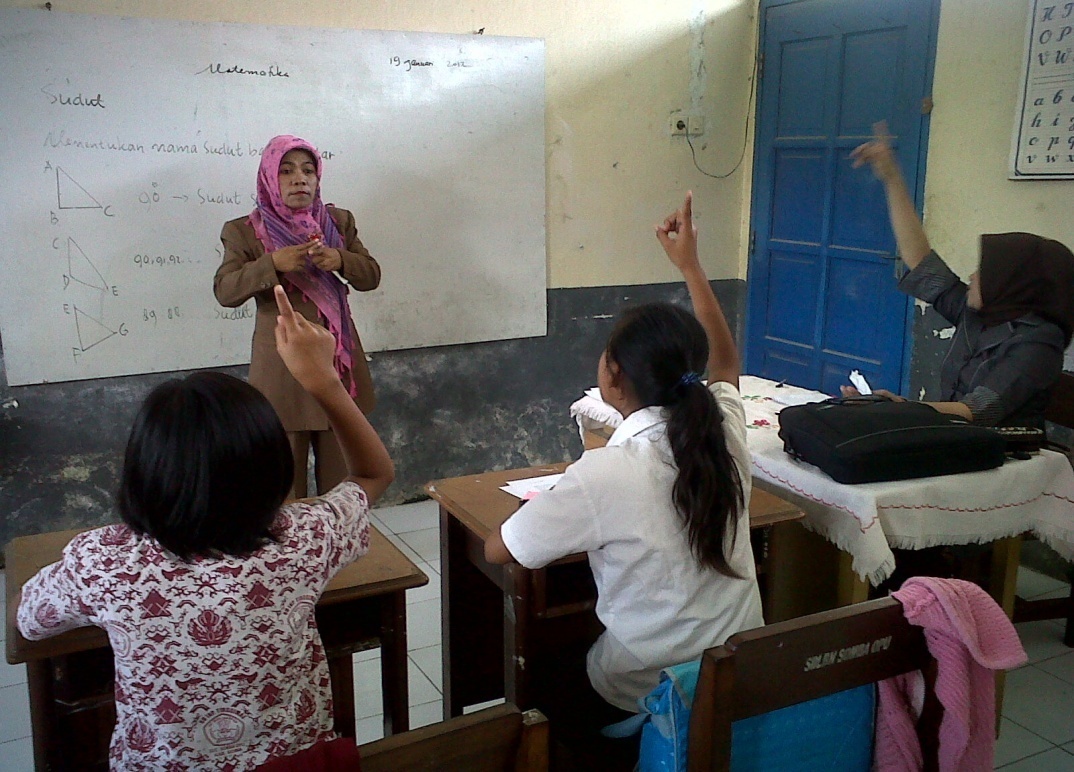 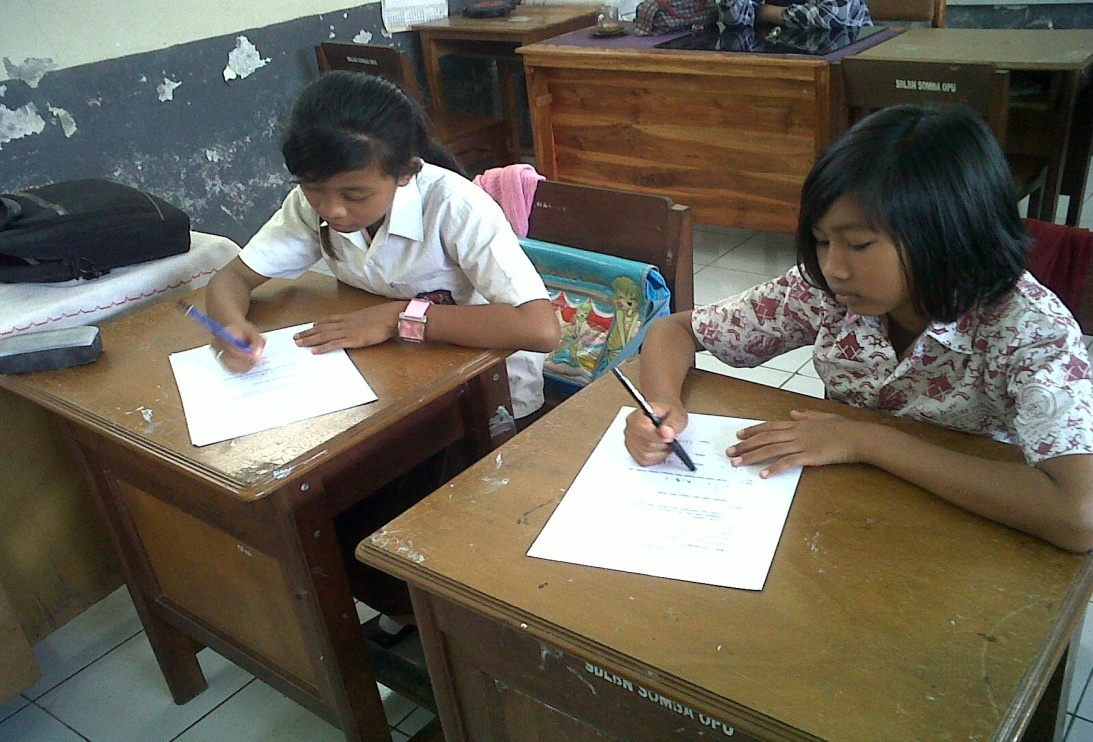 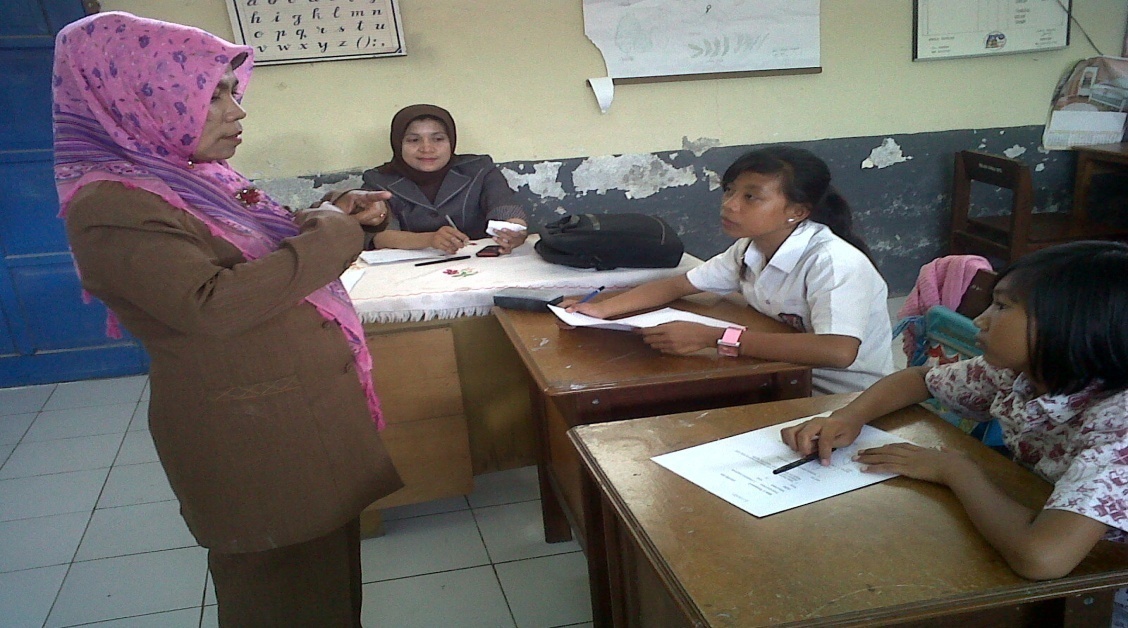 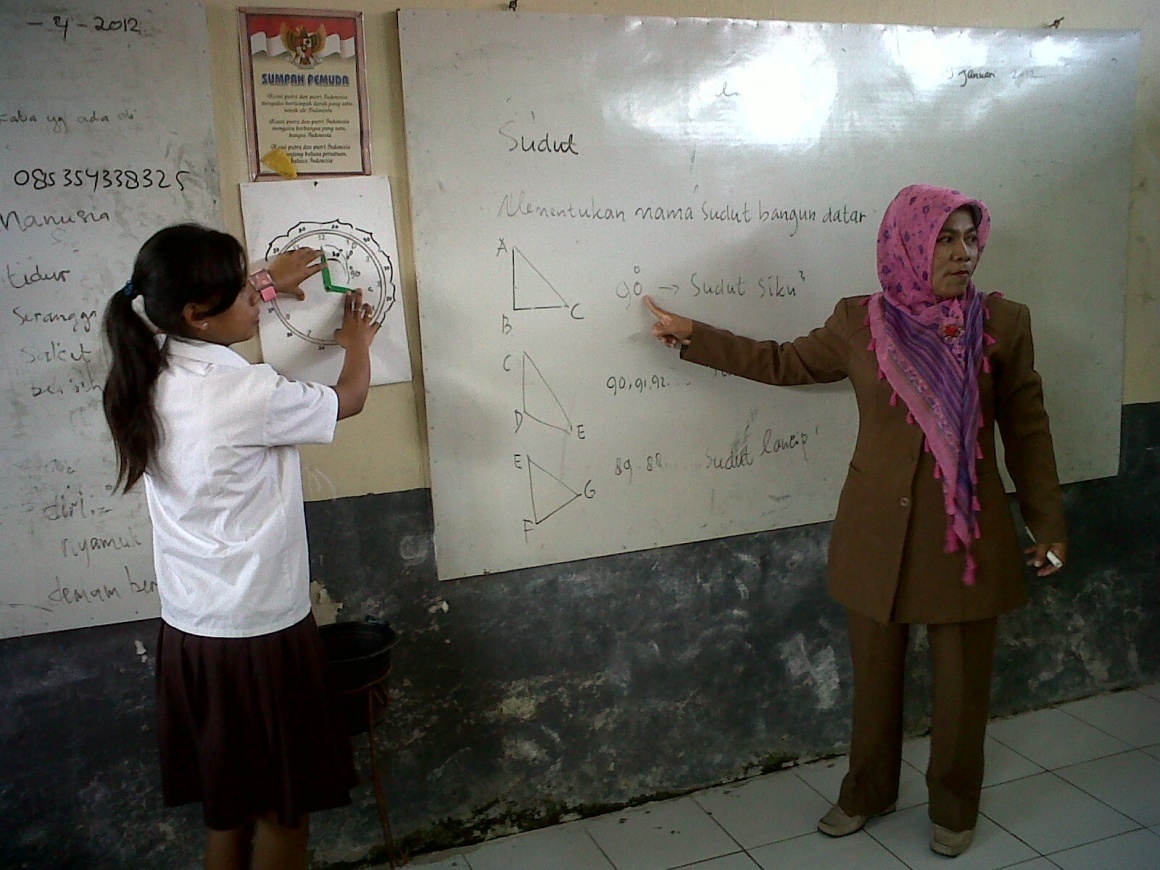 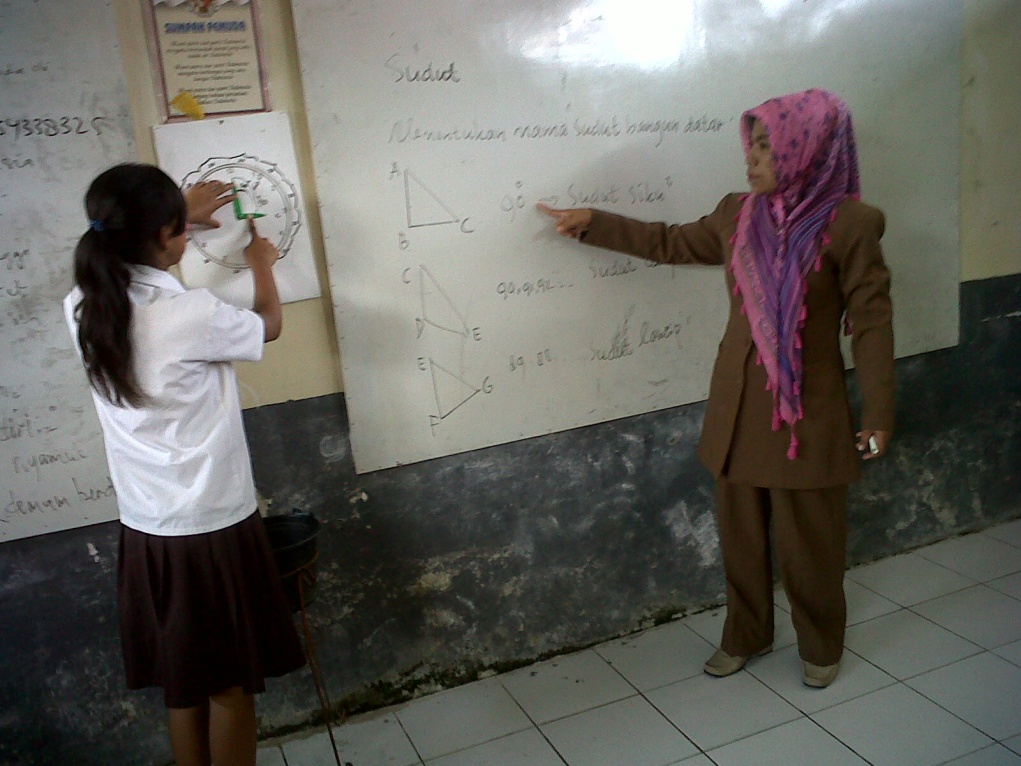 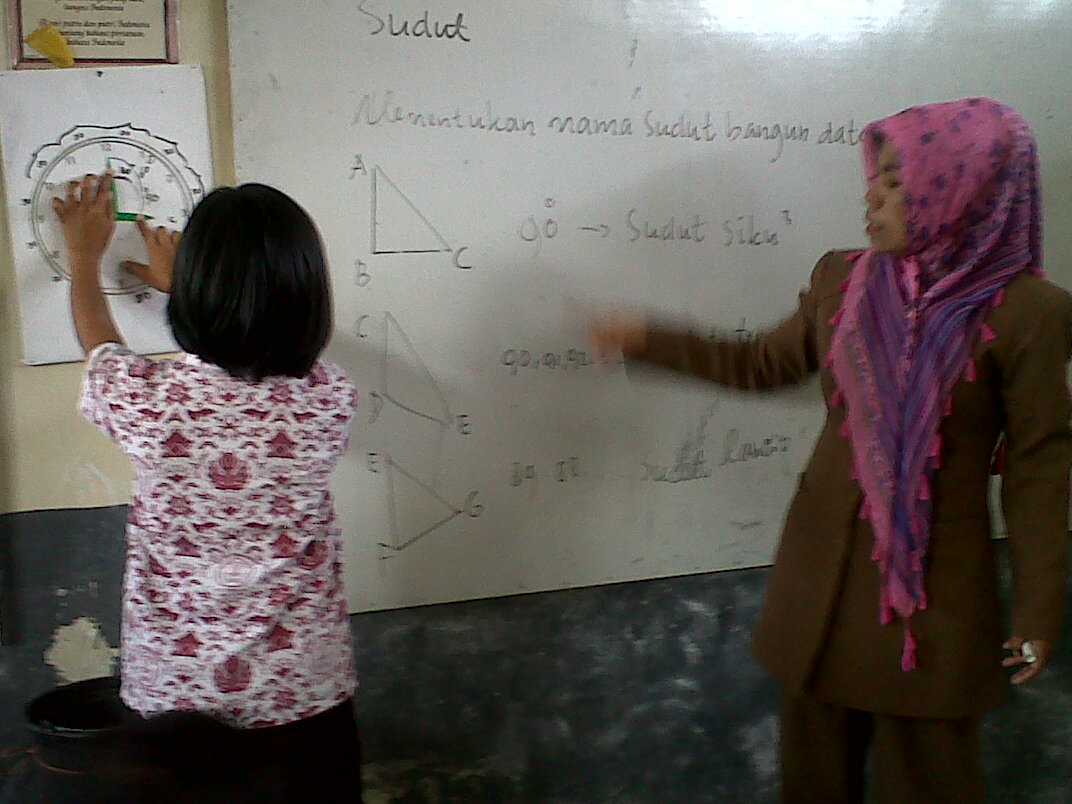 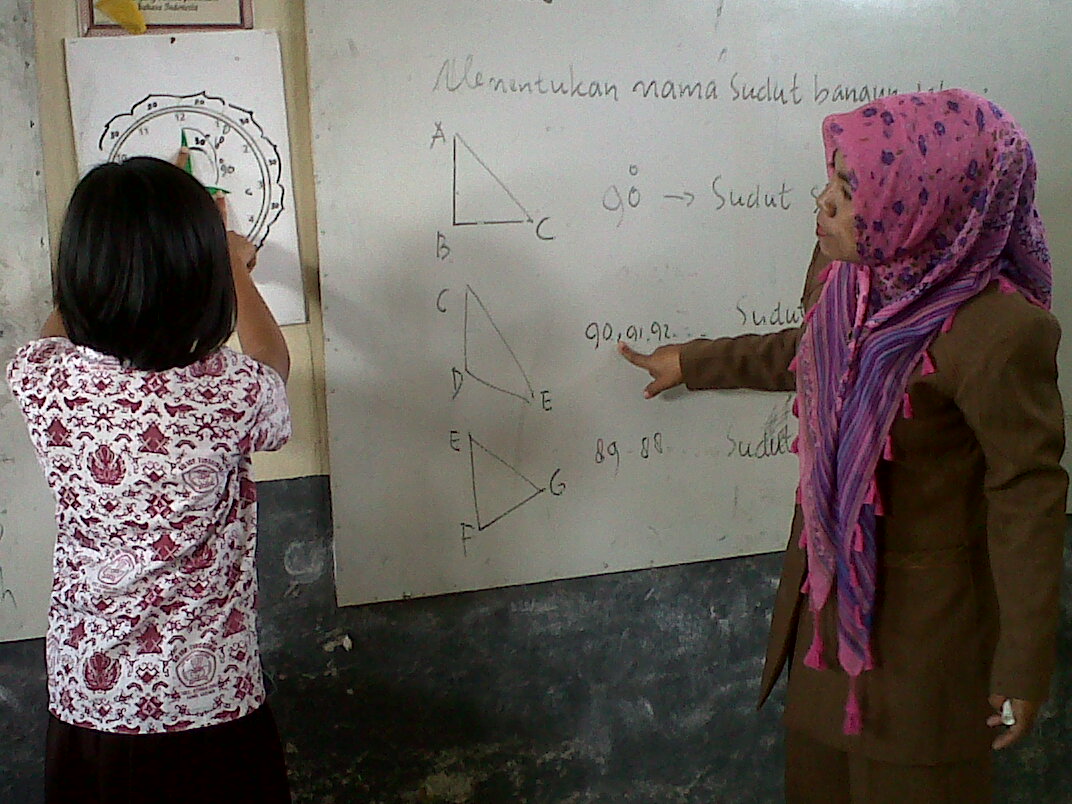 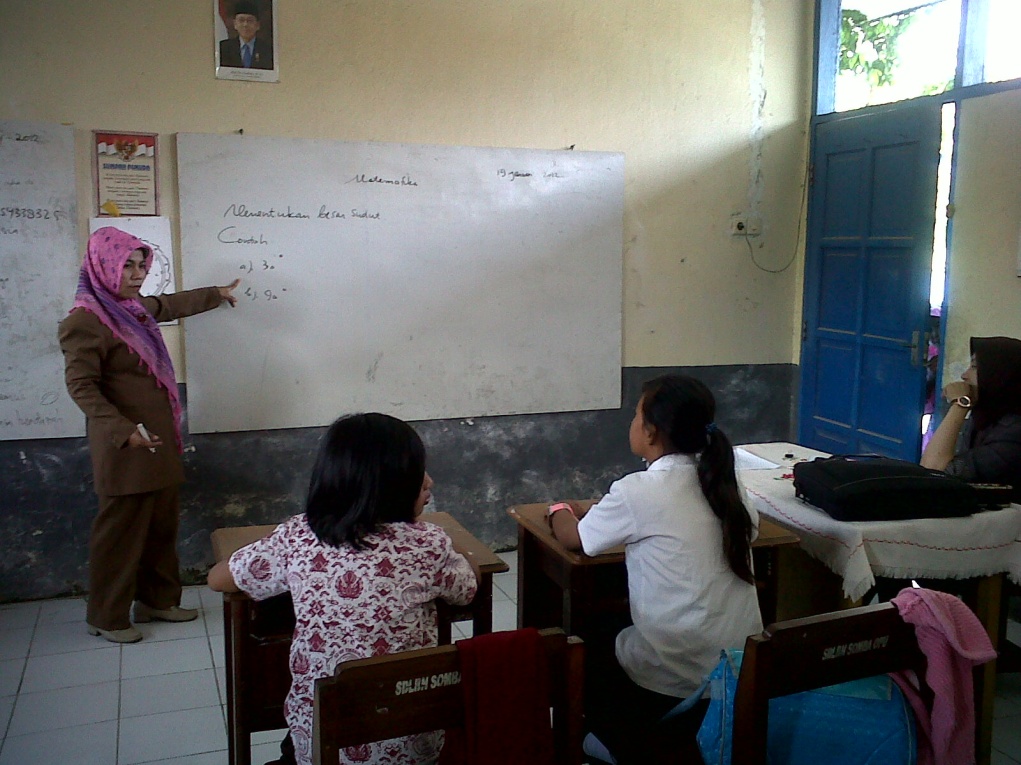 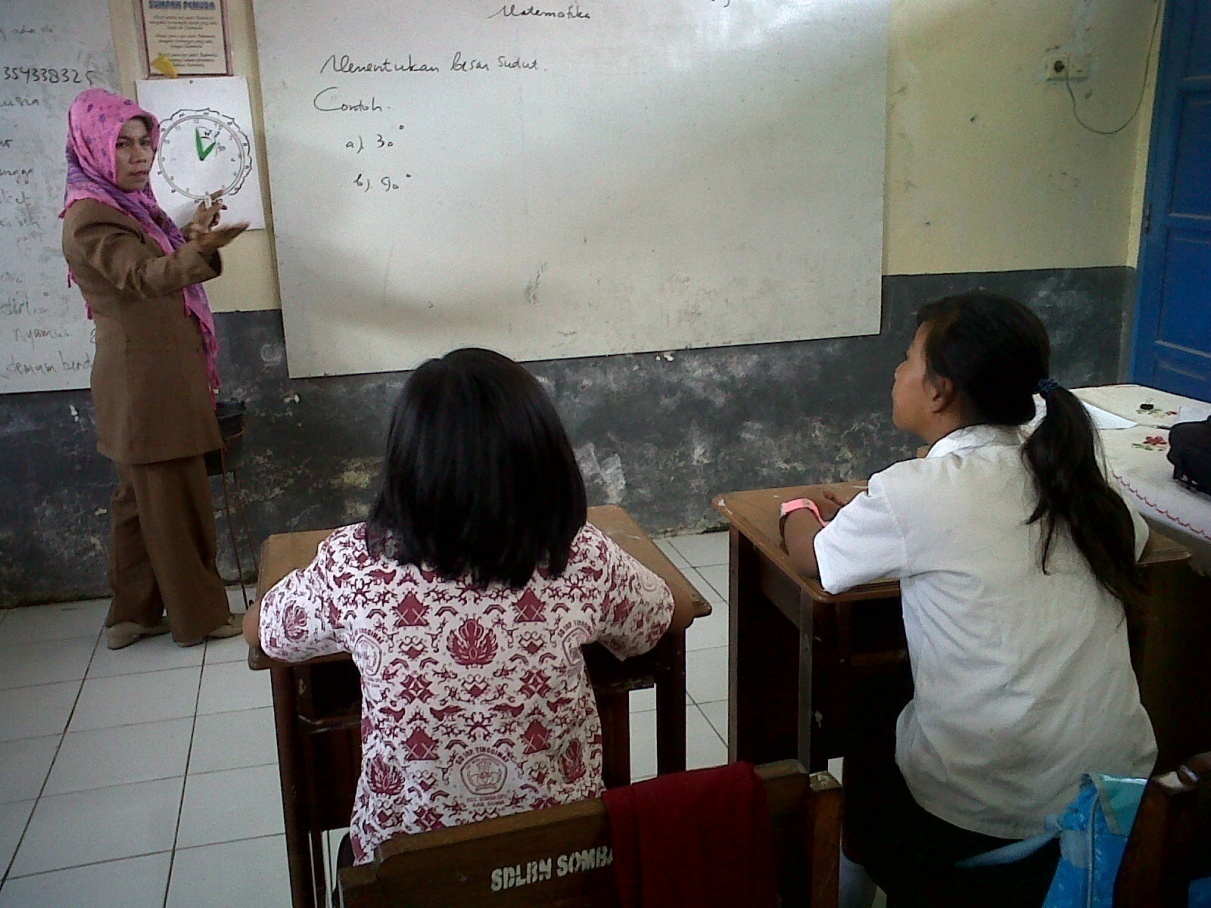 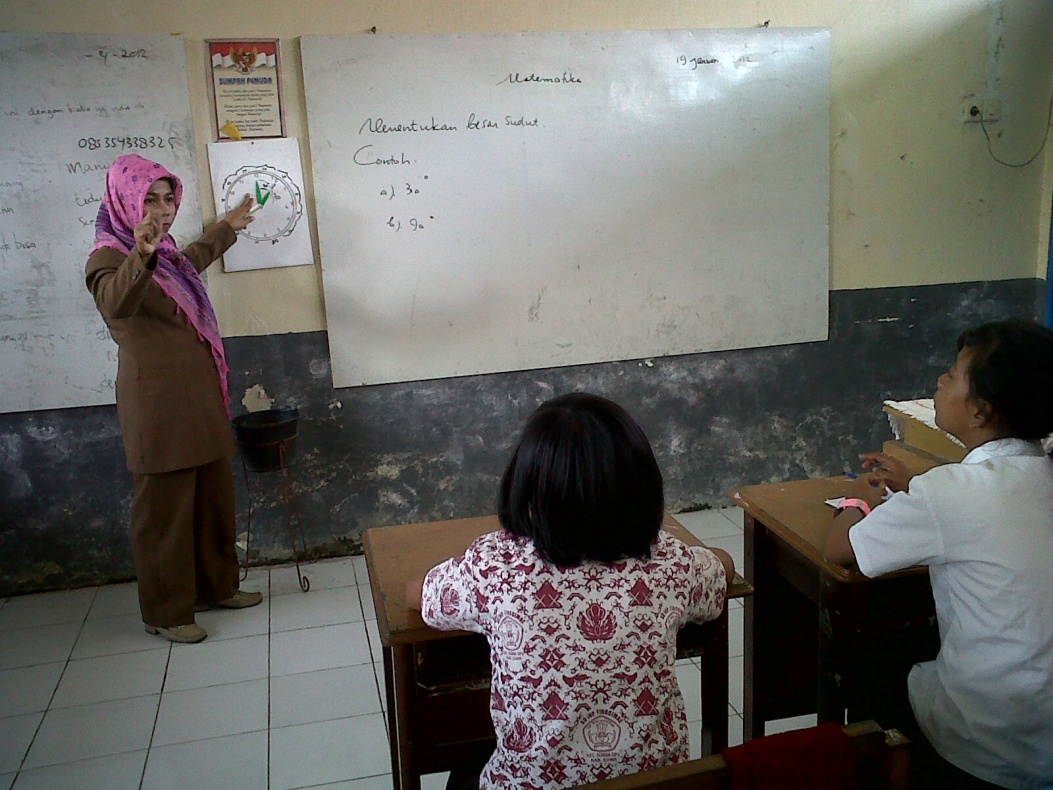 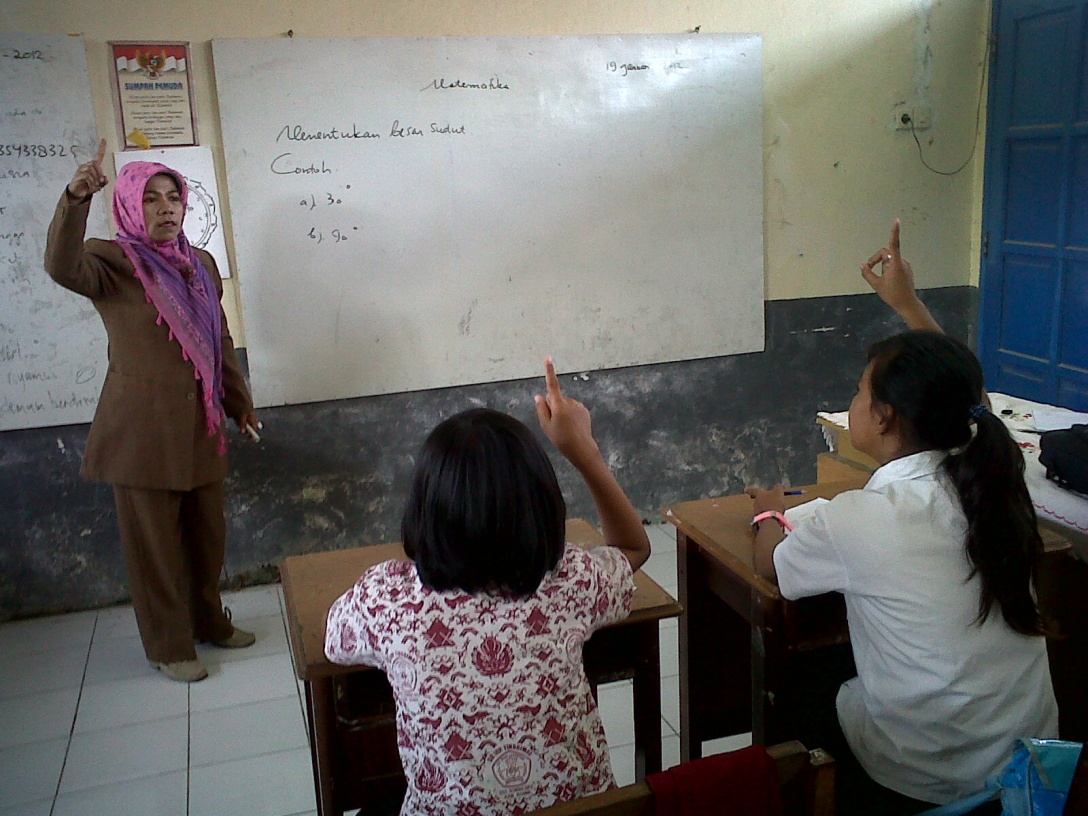 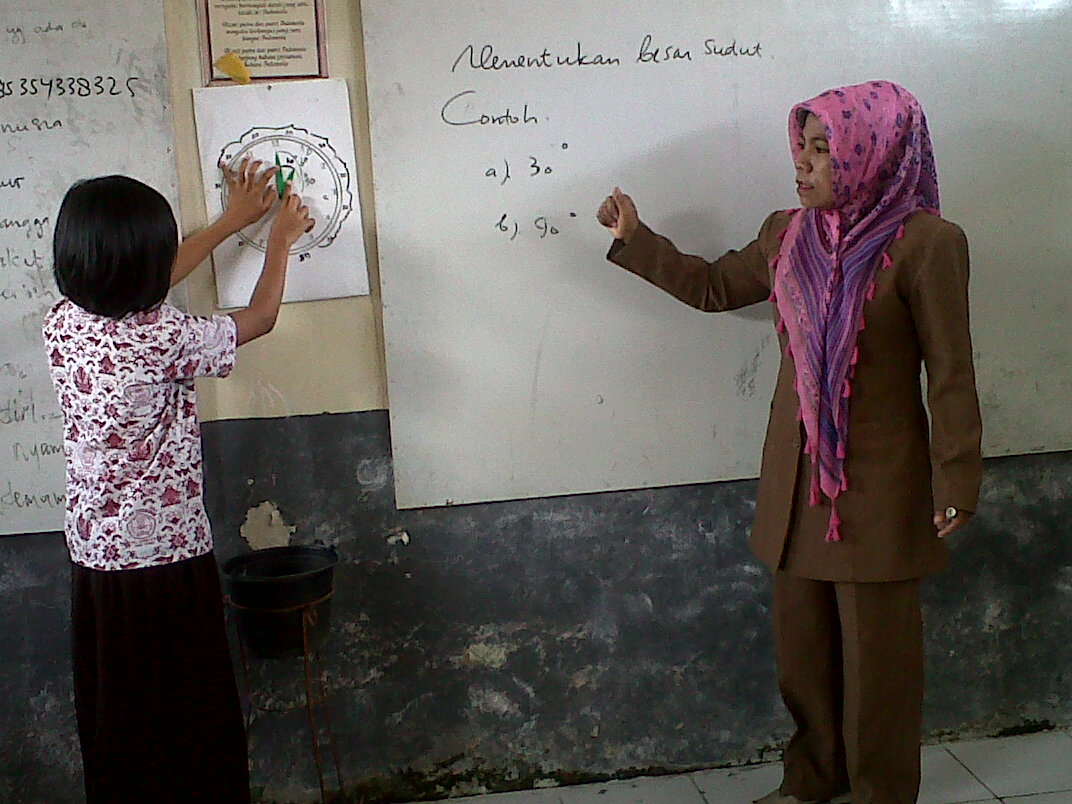 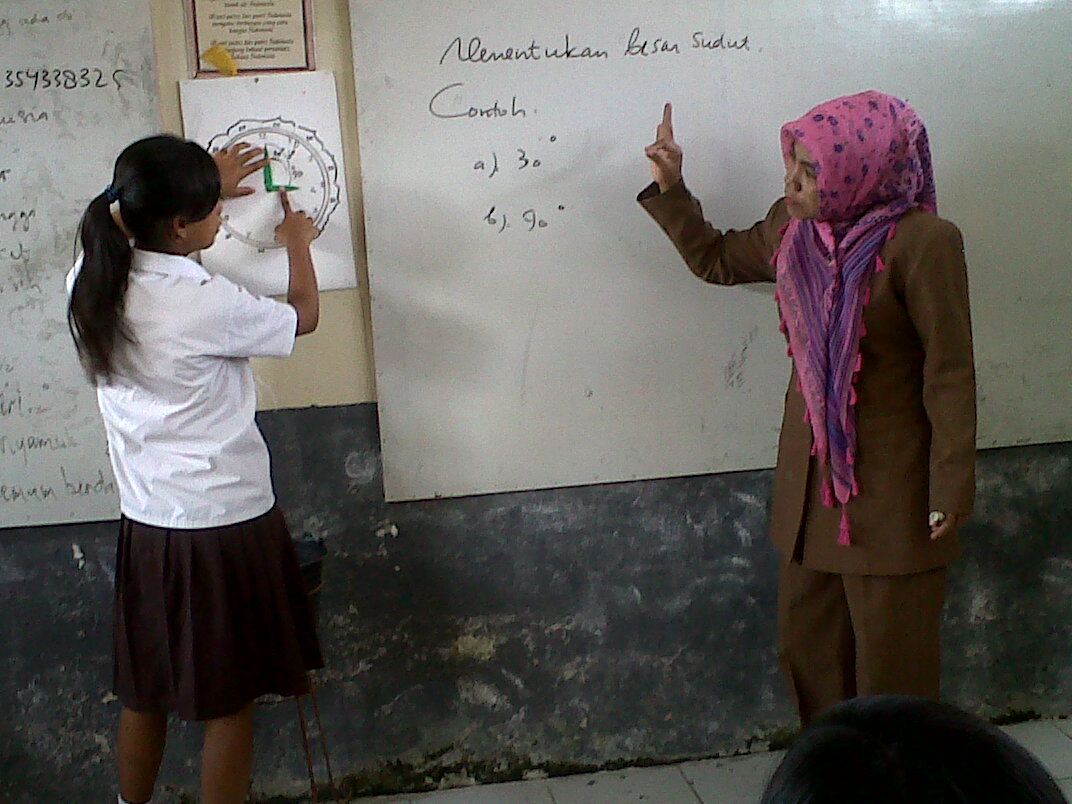 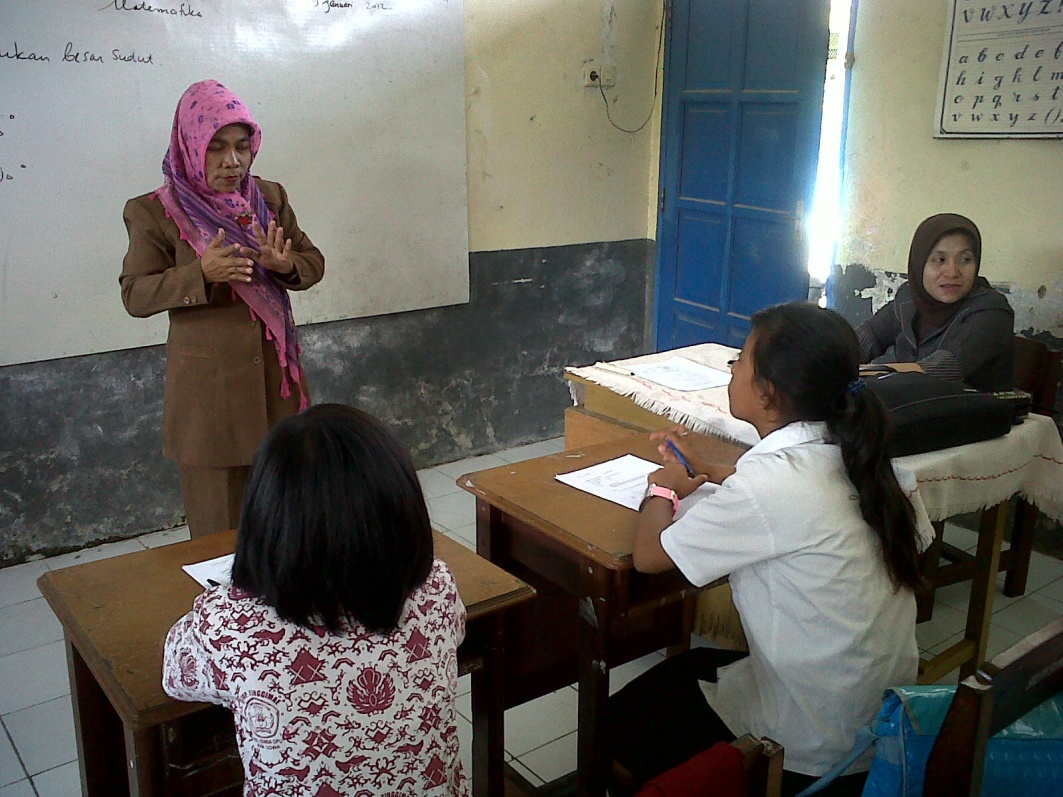 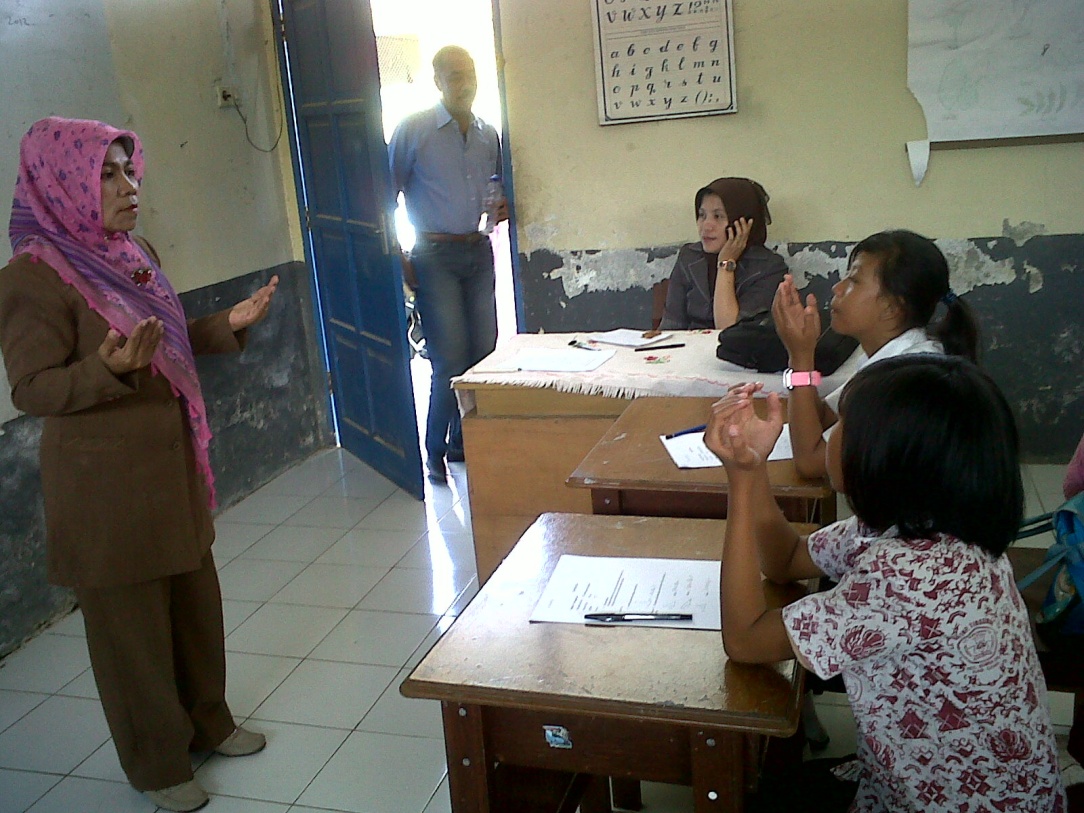 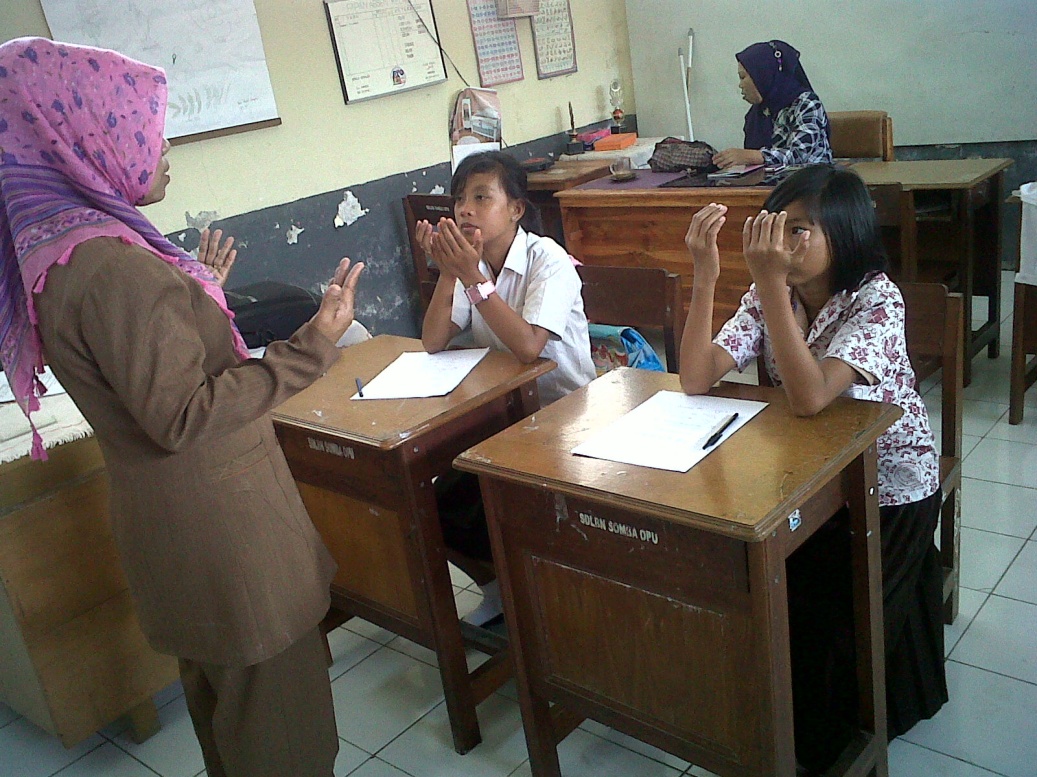 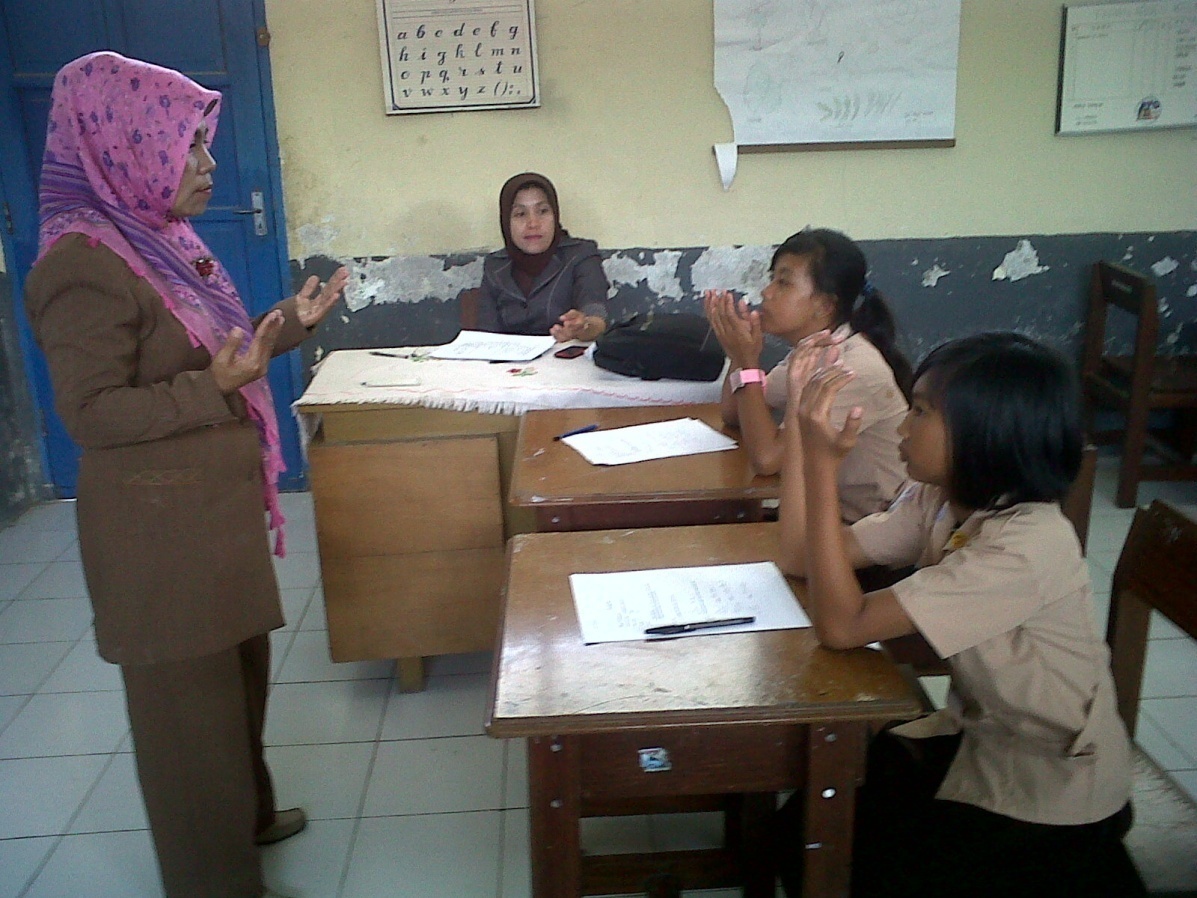 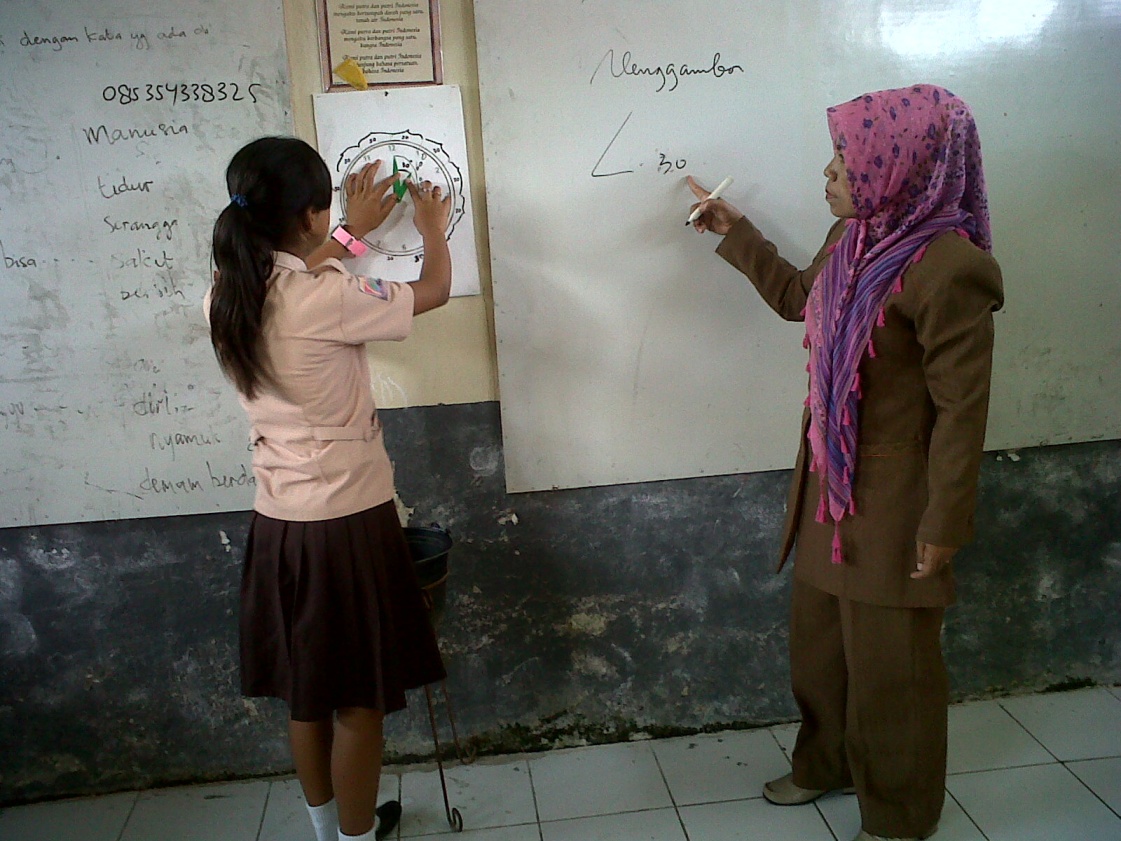 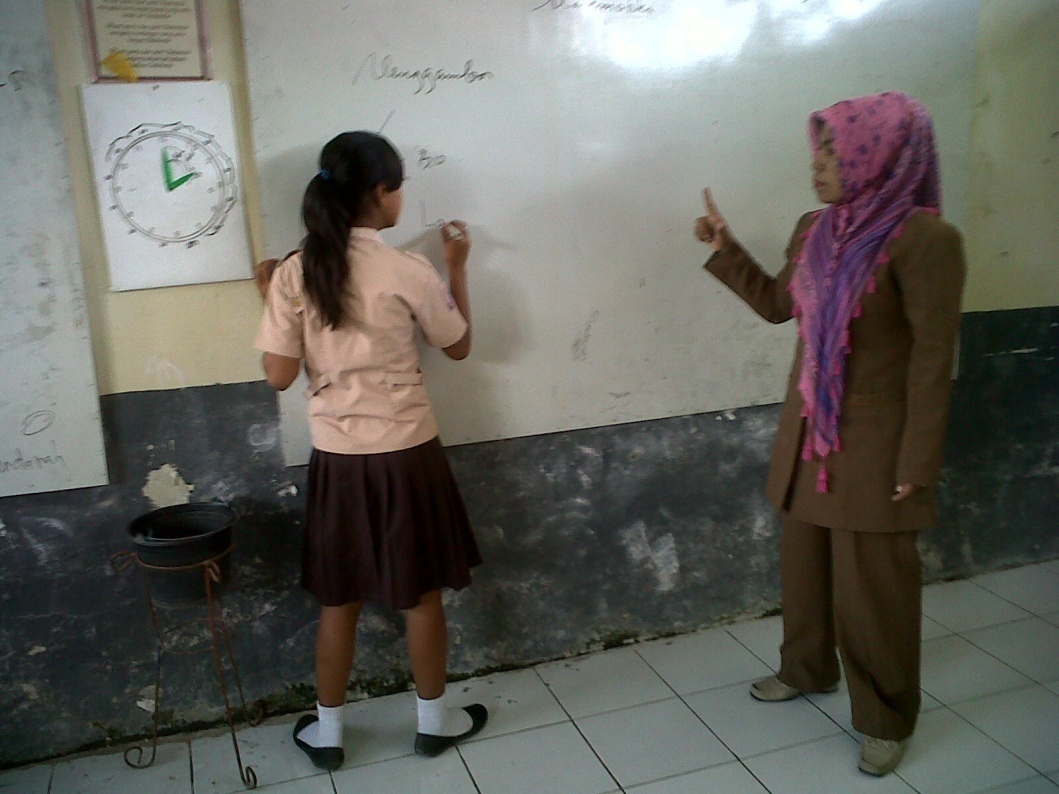 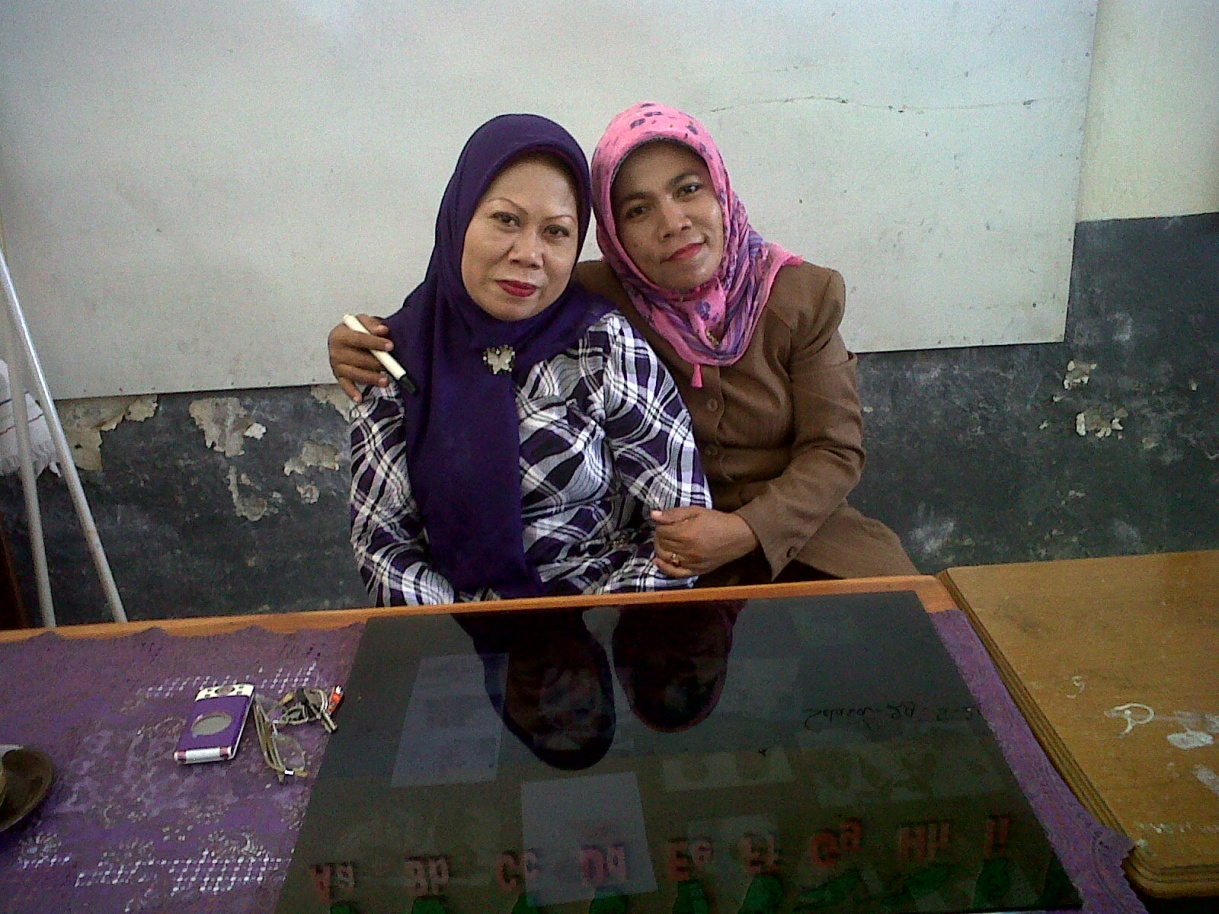 